銀雀山漢簡再整理新釋、新編舉要*陳劍（復旦大學出土文獻與古文字研究中心  教授）在近年銀雀山漢墓竹簡的重新整理過程中，筆者作爲專家組成員參與了一些工作。其間寫有一個資料長編性質的講稿《以銀雀山漢簡爲例談談竹書整理的一些問題》，提供給整理組參考，其中不少意見已爲近出成果采用。本文將整理過程中新釋、新拼、新編成果擇要進行介紹，以供學界參考。一、新釋與改釋文字首先要强調的一點是，早前出版的《銀雀山漢墓竹簡》壹、貳，早已成爲迄今仍難超越的竹書整理的典範之作，各方面皆質量極高。我們在重新整理中，不少對文字的新釋與改釋，除因學界對秦與漢初文字認識水平的整體提高，主要還是依賴於技術條件的進步，建立在新拍攝的高質量彩色與紅外照片基礎之上。有的新釋，還頗可印證原整理者的“先見之明”。下面略舉數例。《銀〔壹〕·守法守令等十三篇·王兵》簡859“不知亓（其）蓄積不能約”，原注謂：“簡文‘能’下一字僅存‘糸’旁，姑據《管子》寫作‘約’字。”按紅外照片該字作“”，其右半“勺”旁清晰可定（原爲編繩所掩），正是“約”。《守法守令等十三篇·田法》943“上家畜一豕、一狗、鷄一雄一雌”，按末一“一”字，據紅外照片作“”，應爲“二”，上一横筆原爲編痕所掩。《銀〔貳〕·曹氏陰陽》簡1674原釋爲“咳”讀爲“該備”之“該”的字，據紅外照片字形作“”，知即“晐”字（“該備”之“該”字古書本多作“晐”），原左上部略爲污跡所掩。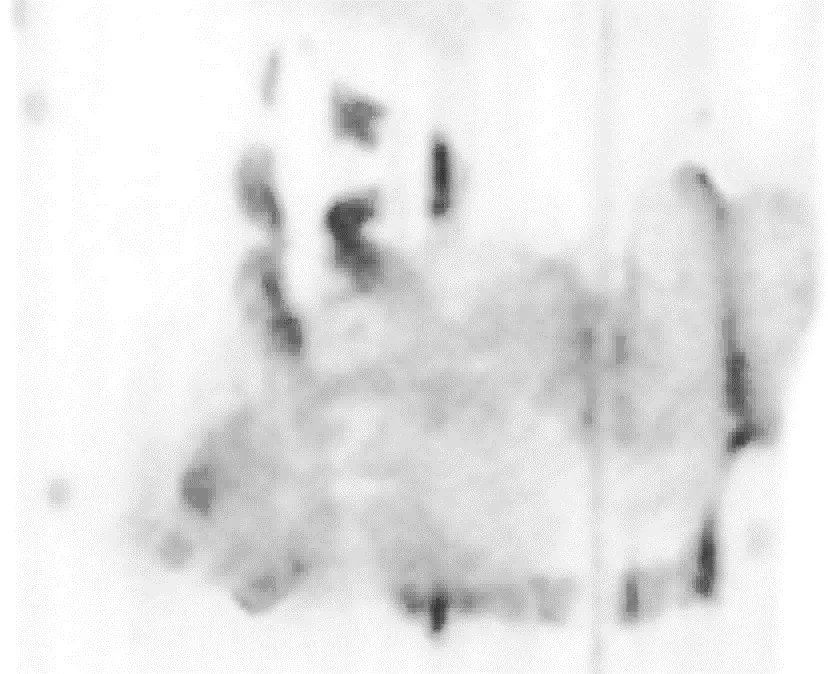 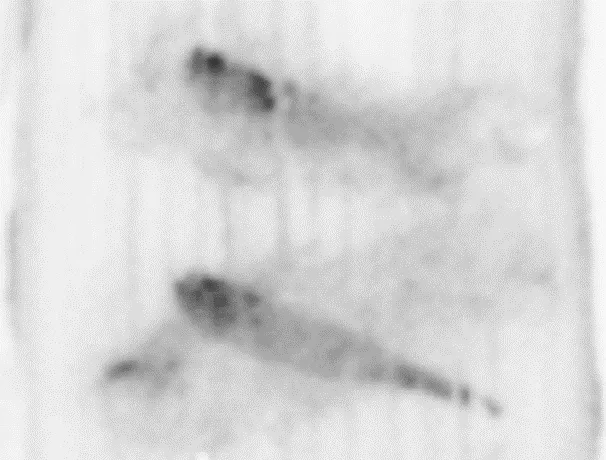 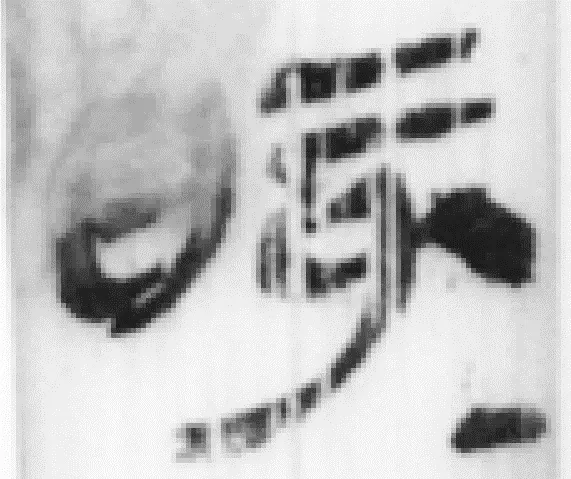 重新整理中也發現有個别據舊有圖版即可糾正原誤釋者，但其例極少，有的還是限於當時所見秦與漢初文字資料太少的緣故。除後文所述“貌”字之例外，又如，《銀〔貳〕·客主人分》簡1141正：“•兵有客之分，有主人之分。客之分衆，主人之分少。客負（倍）主人半，然可啻（敵）也。”原注謂：“《漢書·陳湯傳》‘又兵法曰：客倍而主人半，然後敵’。”實際已經點出了關鍵的“然後”。按所謂“可”字作“（ ）”形，正係“句（后/後）”字，秦漢簡帛中“句”作此類形以及用爲“后”或“後”者皆習見。同樣情況又見於未知歸屬之零簡3523（此係原始編號，下同）“〼□句（苟？）用〼”，“句”字形作“”，舊誤釋爲“可”。但同時，《銀〔貳〕·相狗方》簡2146“脅欲長以前句（鉤）”，“句”字形作“”，又已正確釋讀。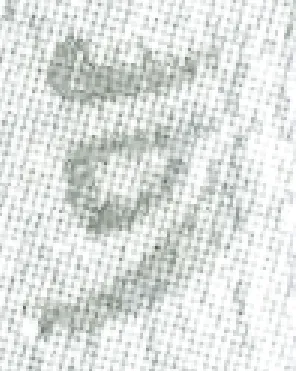 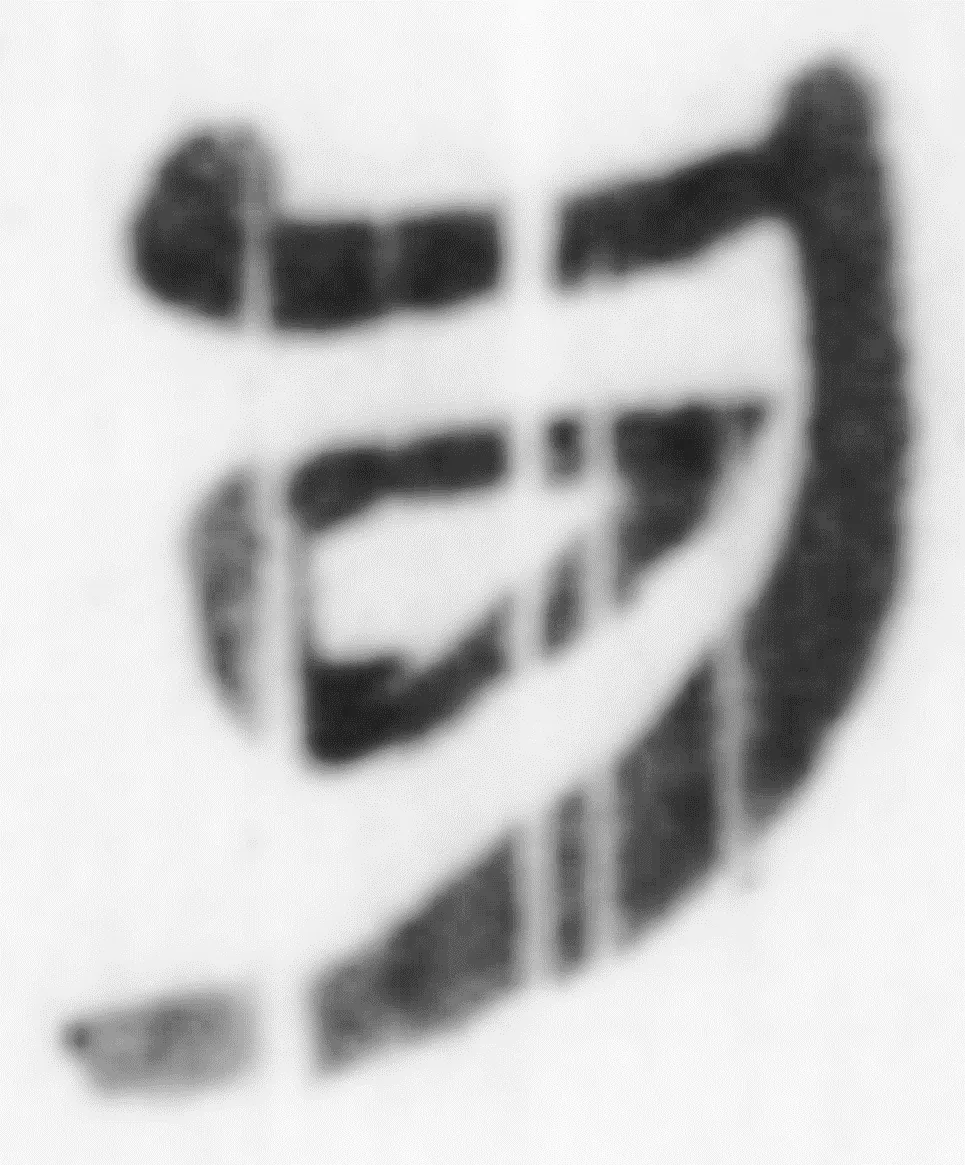 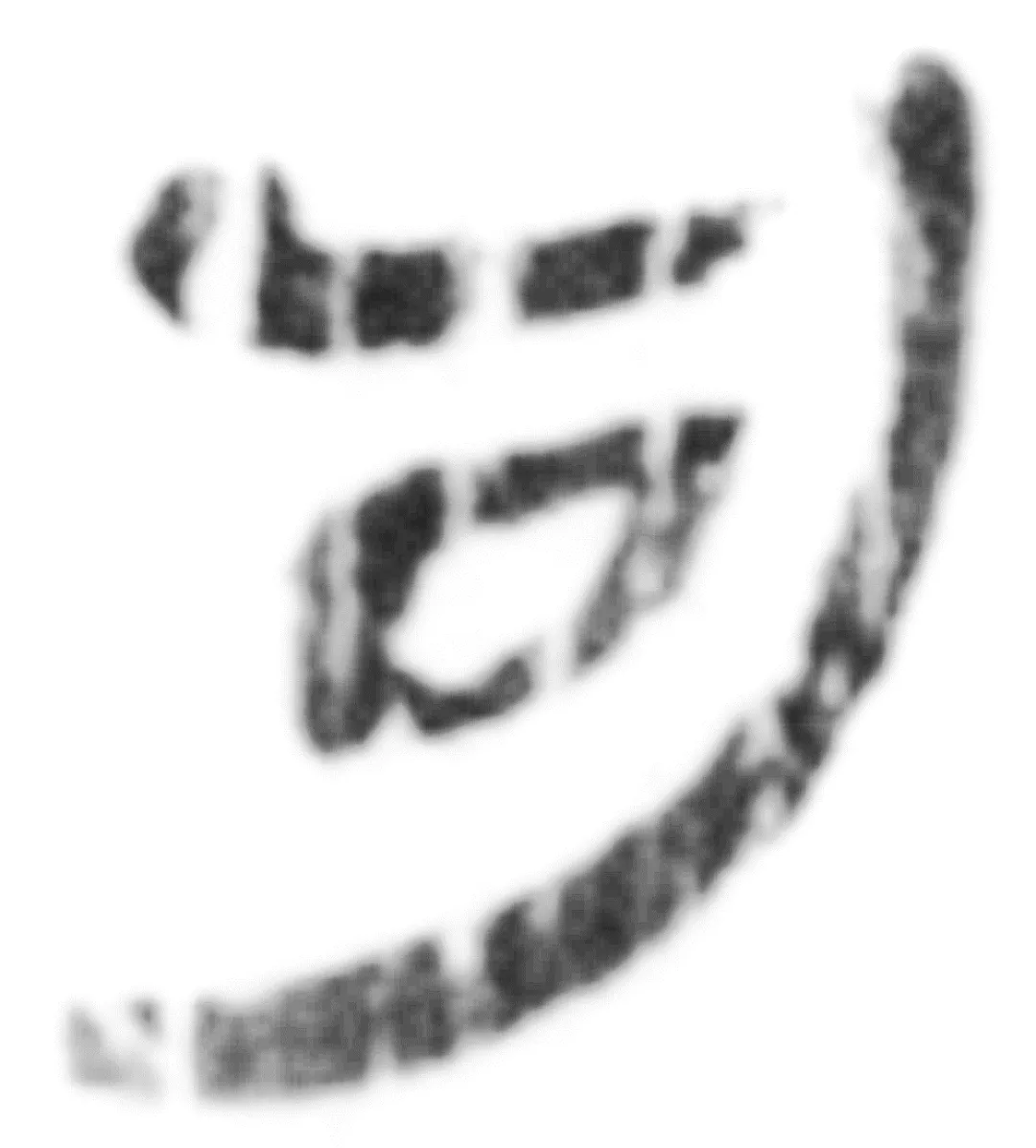 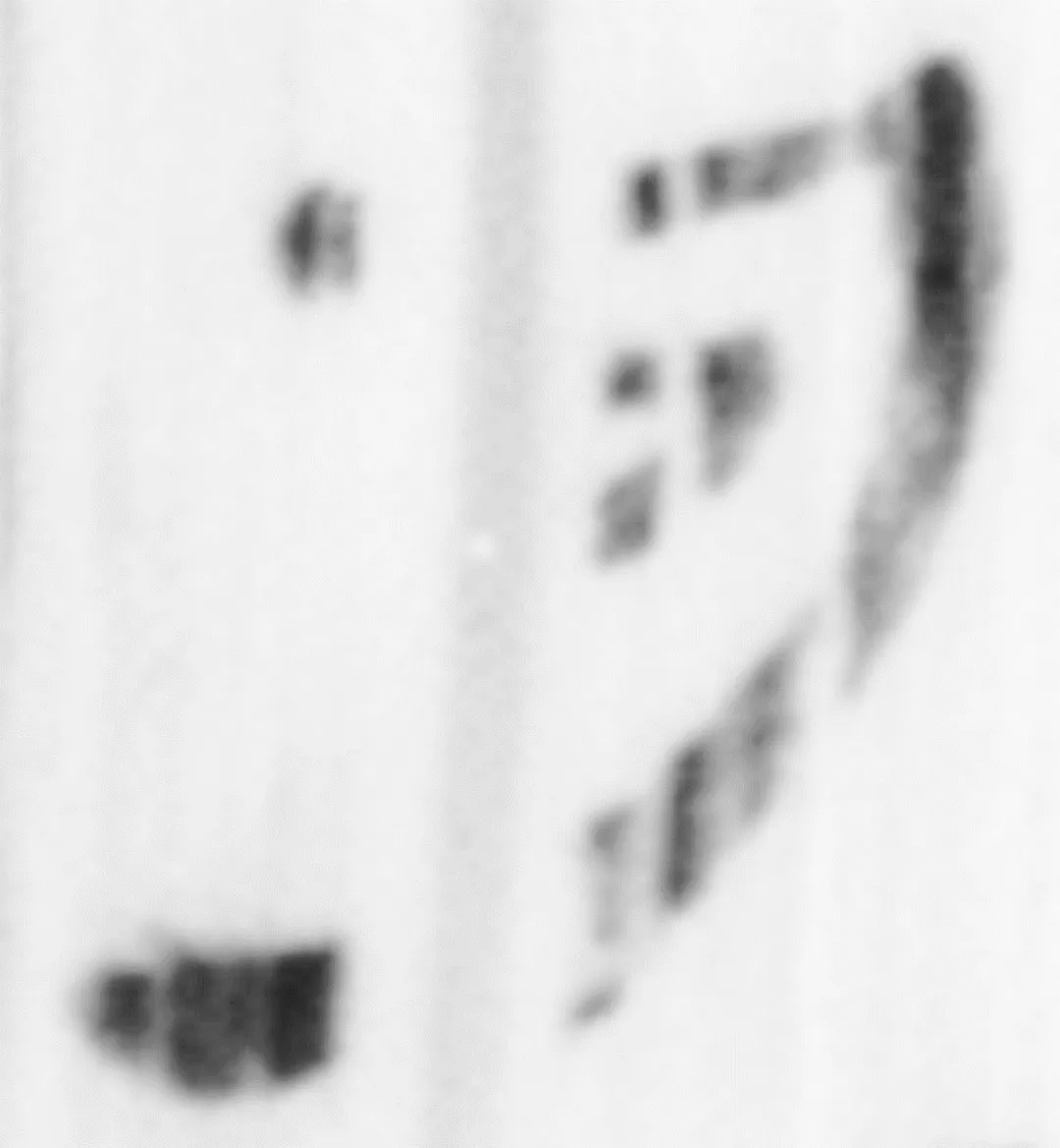 釋讀秦漢簡牘帛書文字時，要特别强調文字的“點畫落實”，重視“細微區别”等問題。我們的新釋或改釋之字，自不少與此密切相關。不過，其中大多僅係“追求準確 / 精確”或“盡量符合事實”的性質，原釋文可以説亦並無根本實質性的錯誤。此類例頗多，此試舉其一。《銀〔壹〕·六韜》簡765、766有三個原釋“涂（途）”之字，皆應改釋作“塗（途）”。其中字形較清晰者如後兩例“”“”，其特徵在於“土”旁位於左下角，故易被忽略。同類例如馬王堆帛書《昭力》行13下“塗”字“”，《繆和》行67下“塗”字“”（“氵”形省一筆），《周易》行56上“（孚）”字“”，《周易》行21下“（寘）”字“”等。尤其是舊被誤釋爲“親”的末一例，聯繫上述特徵認識其形，對我們的正確釋讀有很大幫助。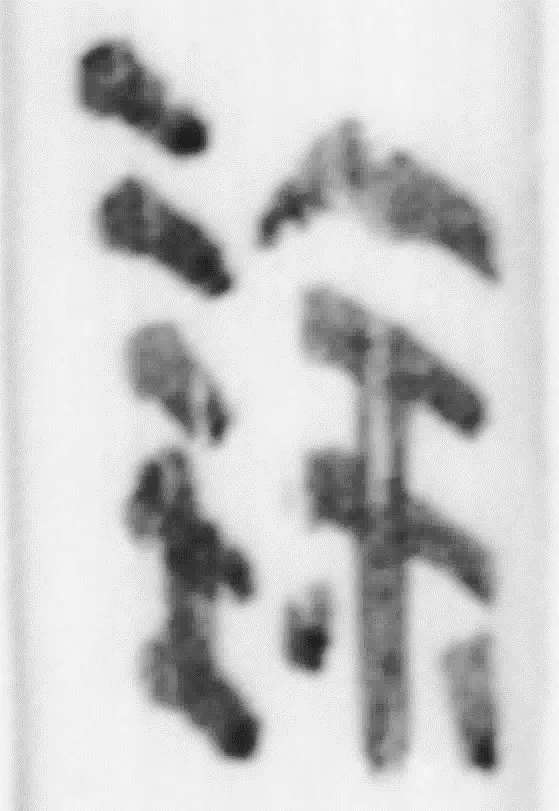 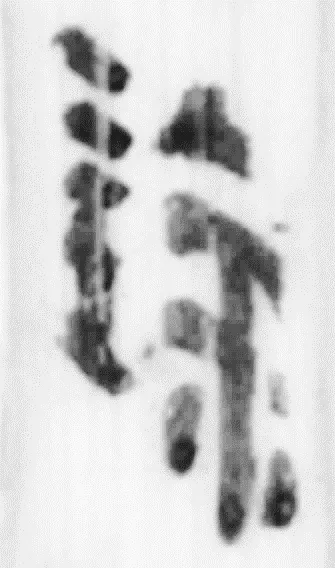 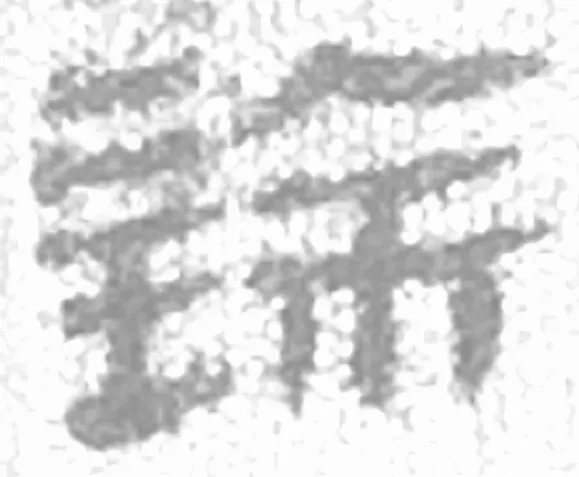 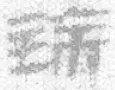 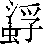 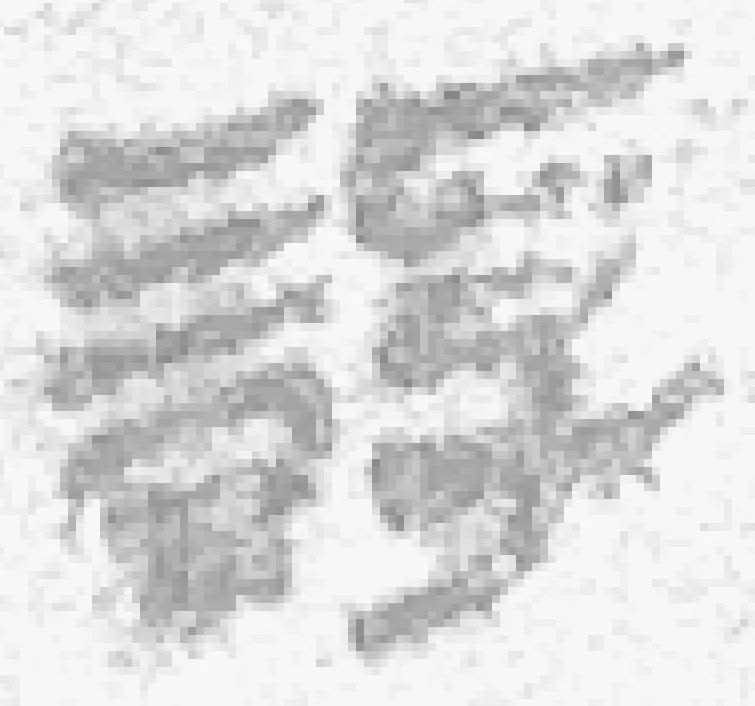 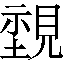 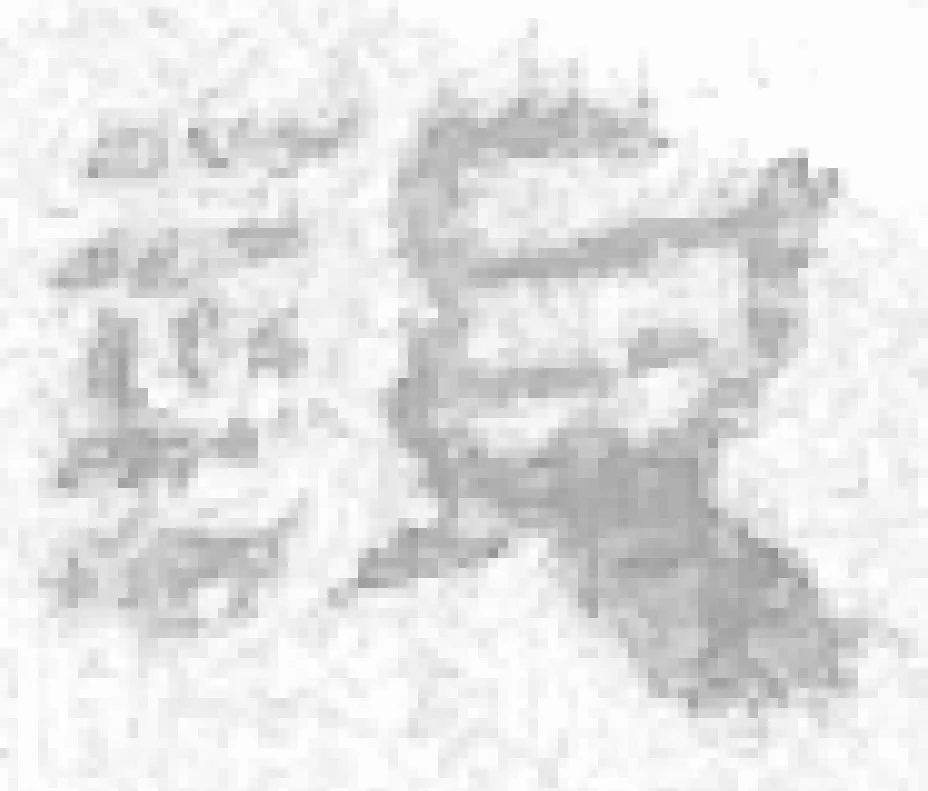 有的改釋，則存在實質性出入。其例多集中在殘泐或模糊不清之字的辨識上。例如，《銀〔貳〕·曹氏陰陽》簡1685、1686：“聖王行於天下，風雨不暴，雷霆不埶（震），寒暑不代（忒），民不文飾，白丹發，朱草生，馮（鳳）鳥下，游龍見。凡美之類，從聖王起〼”，“埶”字原注讀爲“爇”。此從鄔可晶説改讀爲“震”。但逕以“埶”表“震”，確實仍頗顯奇怪，故致引起研究者的疑問或另出異説。按，其字應係本作“炅”或以“炅”爲聲符之字而表“震”，與古文“震”情況相類；傳抄中因不明其詞、其讀法，而按一般習慣認爲其字係表“熱”，因而轉寫爲當時用表“熱”之最常見者“埶”字。換言之，簡文“埶”字並不能被靜態地看作在同一時空平面直接表“震”。如此想，就覺更爲自然一點了。此外，所謂“文飾”實亦大有問題。但因舊有圖版關鍵細節處不夠清晰，故研究者無從討論。我認爲，首先可斷定，前字應釋爲“夭”。所謂“文”字字形作“”，《銀〔貳〕·占書》簡2092“夭（妖）”字作“”，《占書》簡2094“夭（妖）”字作“”，可以對比。秦漢文字中這類寫法略爲特别的“夭”形多見（其中筆拉直作一豎筆形），研究者已多有討論。前引鄔可晶文已舉《左傳》昭公四年魯國申豐論“藏冰”一段爲説：“其藏之也周，其用之也遍，則冬無愆陽，夏無伏陰；春無淒風，秋無苦雨。雷出不震，無菑霜雹。癘疾不降，民不夭札。”簡文“夭”下之所謂“飾”字字形作“”，與上舉“札”字難合，或者説很難與“札”字相對應溝通。殘形結合文義考慮，其字可定爲“㡂”而讀爲“厲”。《玉篇·巾部》：“𢂥，帛餘也。㡂，同𢂥。”實即“裂”字（《説文·衣部》“繒餘也”）異體。“列”聲字與“厲”及“厲”聲字相通，其例多見。《管子·侈靡》：“人君壽以政年，百姓不夭厲。”類似語他書亦有之，與簡文“民不夭㡂（厲）”可相印證。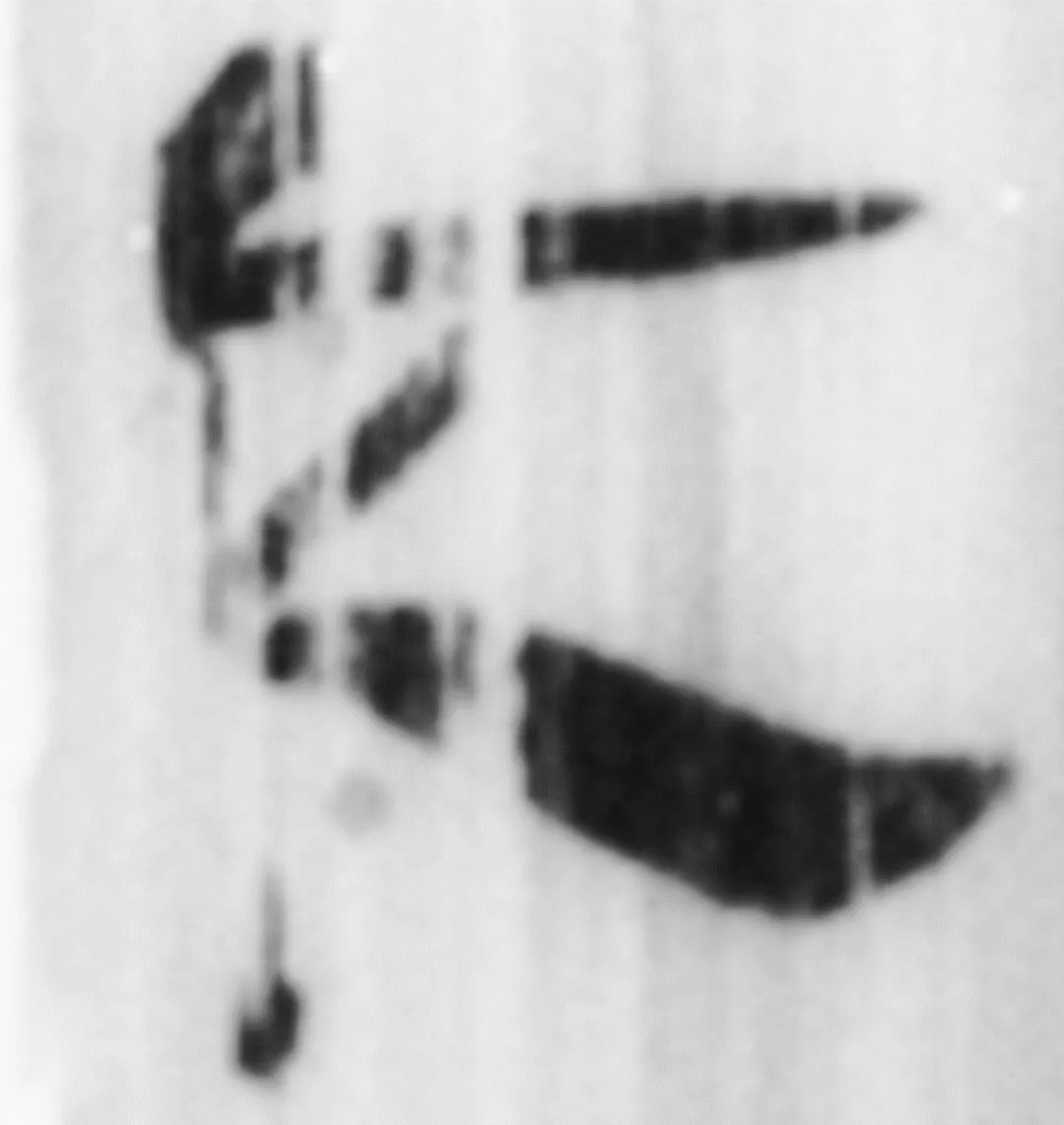 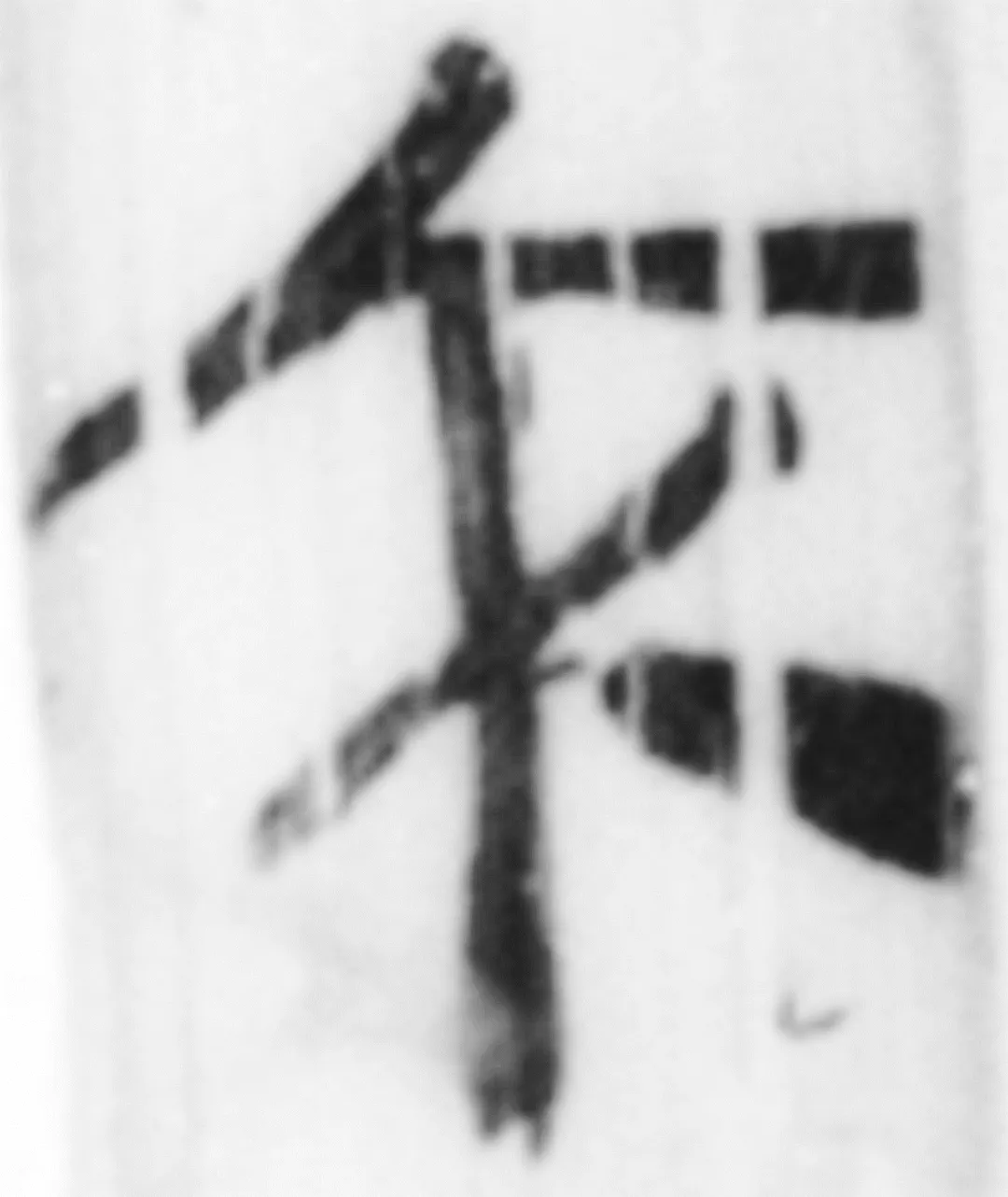 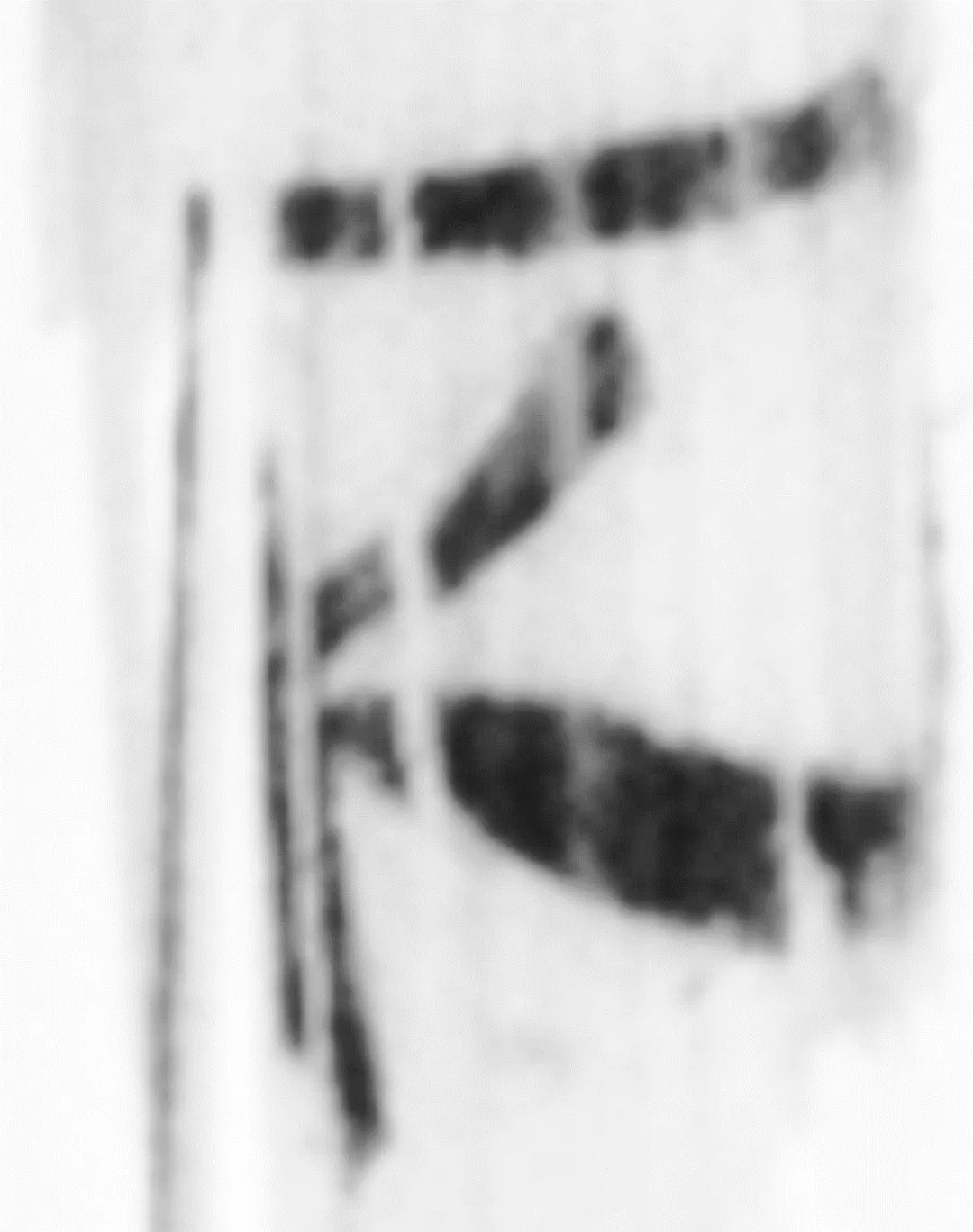 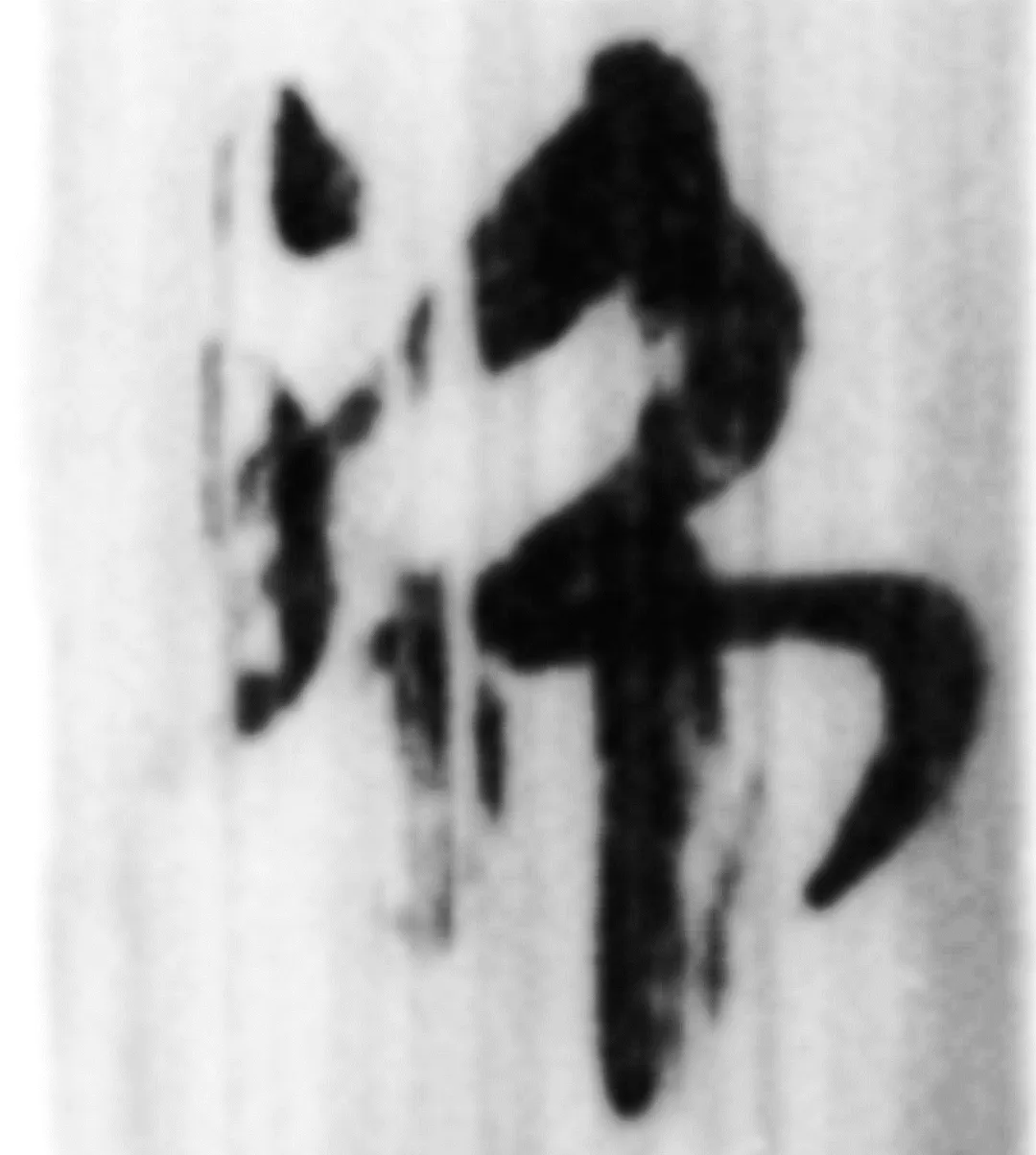 又如，《守法守令等十三篇·田法》簡937～939原釋文作“……五十家而爲里，十里而爲州，十鄉〈州〉而爲州〈鄉〉。州、鄉以地次受（授）田於野，百人爲區，千人爲或（域）。人不舉或（域）中之田，以地次相〼五人爲伍，十人爲連，貧富相”，其中大有問題。很多論著據此討論相關土地居民制度，實皆建立在不可靠的基礎之上。吴書釋原編號1753（上引簡938的開頭一段）者爲“里而爲鄉十鄉而爲州鄉以地……”已頗是。即第一個所謂“州”字還是“鄉”，下“鄉”字不必校改爲“州”，第二個“州”字下亦並無重文號。將簡938順序出現的“州”“鄉”“州”“鄉”四字之形列舉出來對比看：“”“”“”“图片”。第一形中間殘筆顯正合於“鄉”，與“州”不合。此處簡文應釋作：“五十家而爲里，十里而爲鄉，十鄉而爲州。鄉以地次受（授）田於野，百人爲區，千人爲或（域）。”本甚爲自然通順。後一“州”字右下應爲句讀號而非重文號（如是重文，則原釋文校改前一“州”字爲“鄉”更無道理），同類誤認所謂重文符號的情況又如，《禁》簡1714、1714：“夫大道上文天，爲天五刑；下以毛（？）土，爲土五美；中以□人，爲人五德。夫上文天，英而爲日月，榮成列星，散而爲八精。天善圈（豢）其末，故生而不死。”原釋文作“夫上文天英而爲日月，月榮成列星”，誤衍一“月”字，實亦係誤將“月”字右下的句讀號看作了重文號。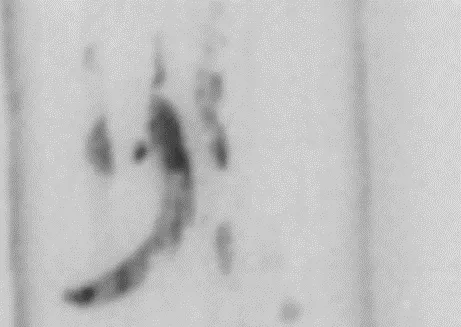 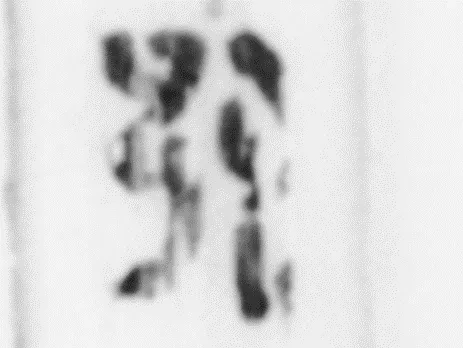 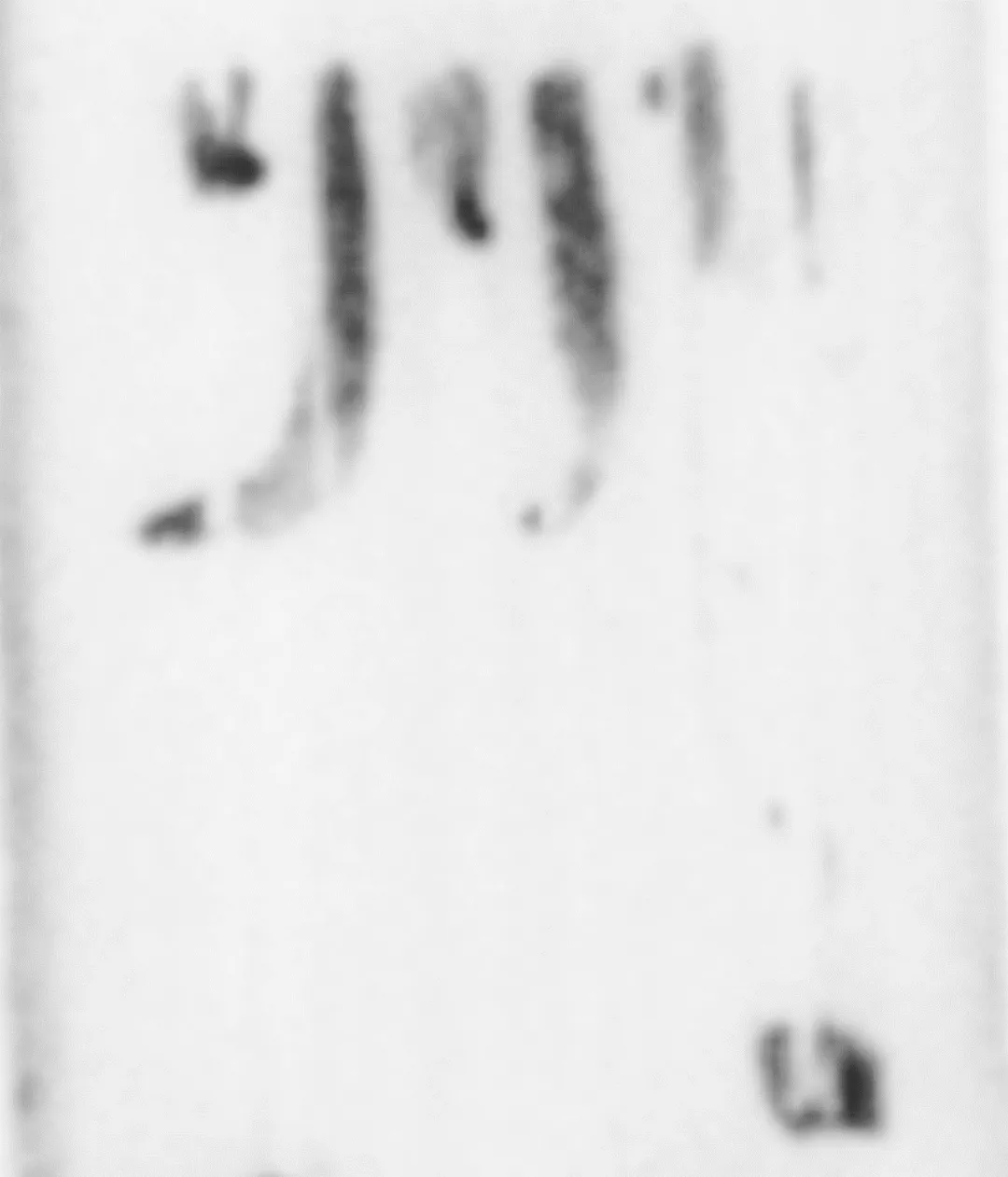 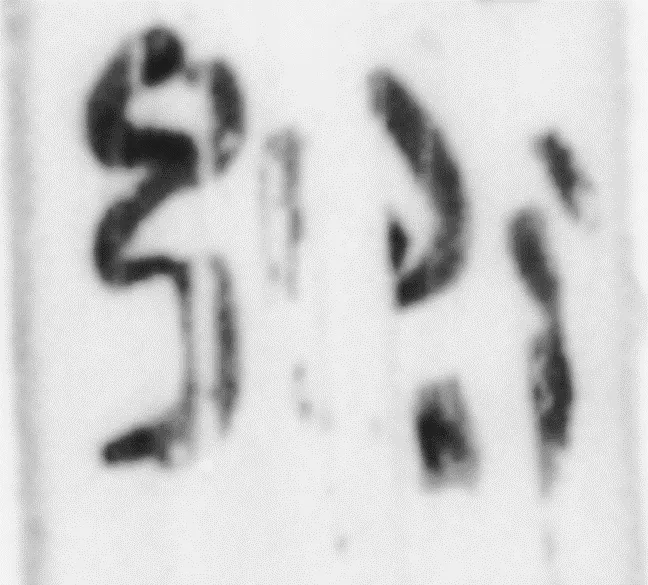 又如，《守法守令等十三篇·王法》簡916：“不能審此三者而言王者，是虛而爲大，跂而爲長，臣以爲（難）。”“虛”字研究者似無異辭，但實於形不合。“”字上端與“虍”頭形不合，可對比簡846“處”字“”和簡870“虛”字“”。殘形結合文義考慮可以斷定，其字爲“匽”，讀爲“偃”。《墨子·公孟》：“告子爲仁，譬猶跂以爲長，隱以爲廣。”孫詒讓《墨子閒詁》：“畢（沅）云：隱，《文選》注引作偃［引按：見《文選》卷四十一陳孔璋（琳）《爲曹洪與魏文帝書》‘間自入益部，仰司馬楊王遺風，有子勝斐然之志’句李善注］。隱、偃音相近，亦通。言企足以爲長，仰身以爲廣。偃，猶仰。”按“偃”“隱”相通習見，猶“徐偃王”又作“徐隱王”之類。但“偃”解釋爲“仰身”，仍嫌不切。此“偃”應訓爲“臥”，既可指“仰臥”，亦可指“俯臥”，古書“偃仰”一詞亦或係近義連用，或係反義連用，二者區分並不嚴格。“跂而爲長”之“長”即“高”，就人身之高度而言；“廣”“大”則就所謂“占地面積”而言。不難想見，此“臥”義之“偃”應同時還包括“布展手足”而言。《論語·鄉黨》“寢不尸”，何晏《集解》引包咸注曰：“偃臥四體、布展手足，似死人。”《論衡·四諱篇》：“毋偃寢，爲其象屍也。”“偃而爲大”“偃以爲廣”，即仰臥或俯臥下而盡量展開手足，以顯其“廣大”、充爲“廣大”。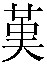 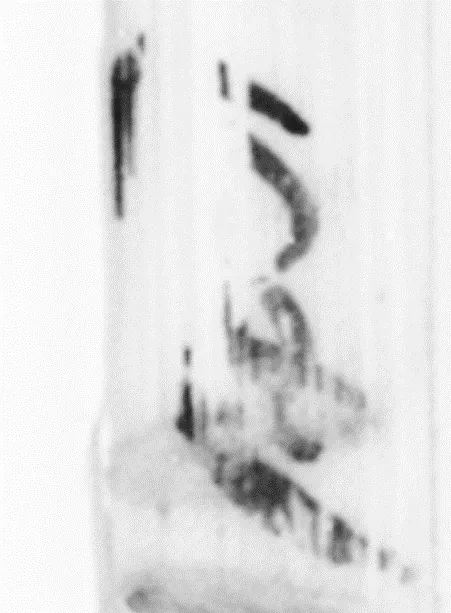 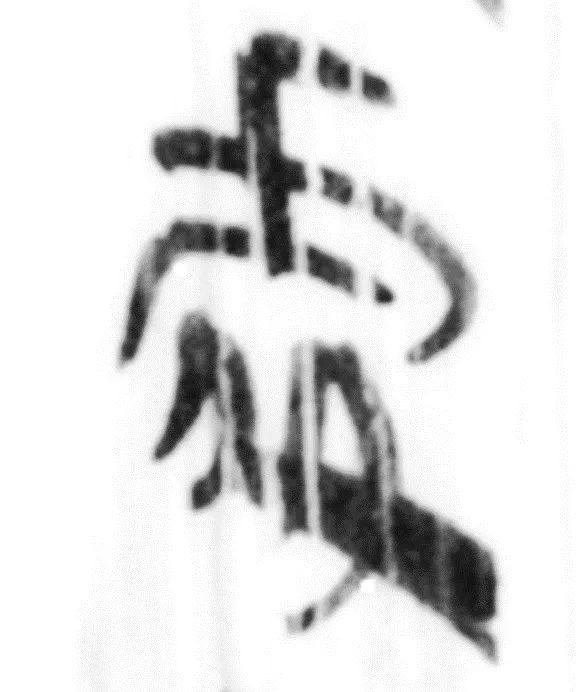 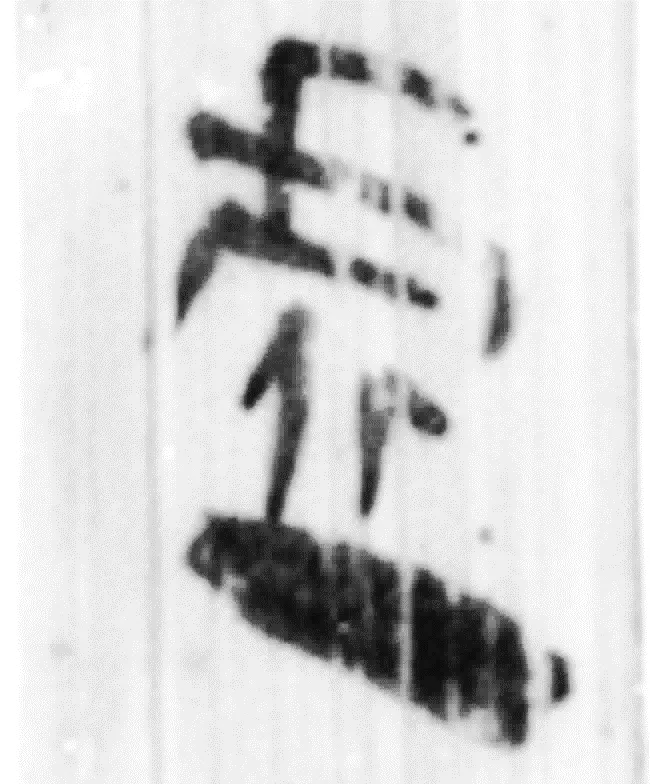 釋讀秦漢簡帛文字，要重視其時一些字形的特殊之處，或者説容易被輕忽的特點。例如，研究者現在已認識得越來越清楚，秦漢文字中，“皃”旁常寫作“艮”形；看似“豸+艮”形組合者，實係“貌”字而與“貇”無關；一般的“貇”及从“貇”之字，當時皆作“豤”形。即二者的區别主要在於从“豸”或从“豕”。在有關材料較少及上述認識還不夠明確時，釋讀即容易出錯。如《爲國之過》簡1073“夫君萬民而以貇畜之”，所謂“貇”字形作“”，應改釋爲“貌”。君主以貌畜民，即僅有表面恭敬而缺乏“中情”之類。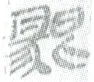 與上述“皃”之變相聯繫，“艮”形又常常寫作左右並列結構，也容易導致誤釋或不識。如《十問》簡1570“此𣪠（擊）爭□之道也”，原缺釋之字“”即“根”，應即簡1569“絶根而攻”之“根”字“”。又如，零簡2156“〼在於樹根固本〼”，“根”字作“”，吴書誤釋爲“枇”（又“本”字吴書誤釋爲“乎”）。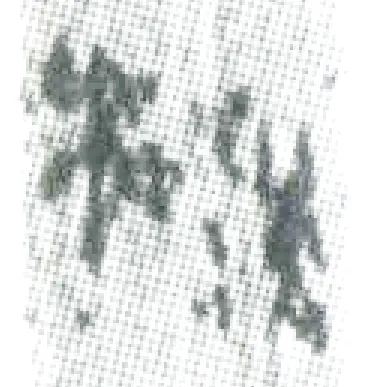 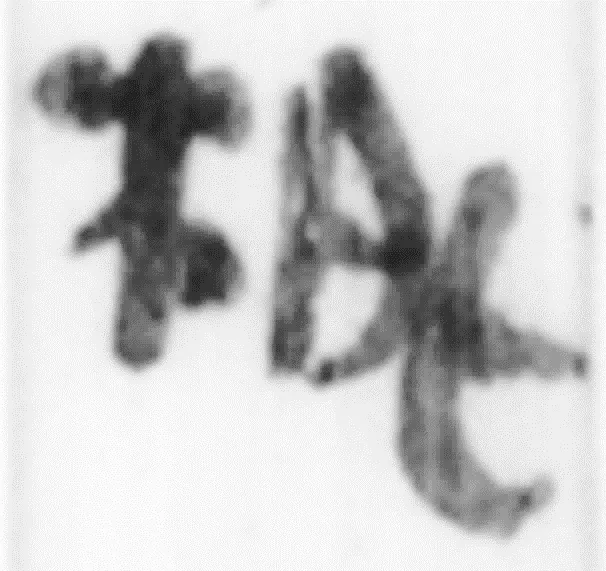 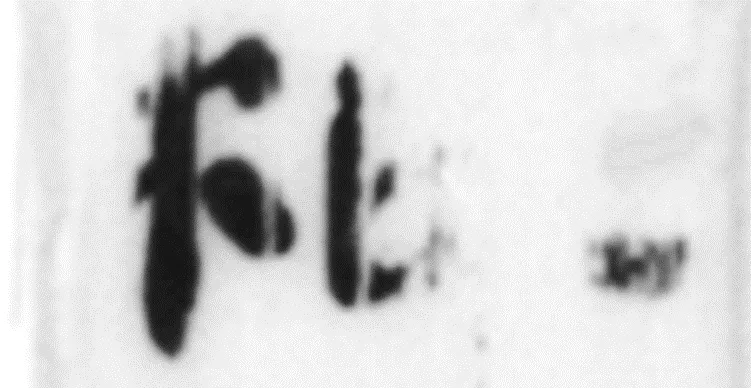 又如，《尉繚子·治談》簡470有“得帶甲十萬，□車千乘”語，研究者或已指出：“‘車’上一字左傍从‘馬’，右傍存殘畫，似是‘馳’字。《孫子·作戰》：‘凡用兵之法，馳車千駟，革車千乘，帶甲十萬。’與此文近。”可謂得其詞而未得其字。按其形右半作“”，即“虒”旁，拼合後作“”，應釋“𩤽”而讀爲“馳”。其字應即“馳”字聲符不同的異體，而與後世字書釋爲“駿馬名”之“𩤽”字無關，二者係同形字。“馳”字本从“它”聲，“虒”聲字與“它”聲字相通之例習見，殆不必贅舉。此例的關鍵之處，在於“图片”右半的“虒”旁較爲特别。漢隸“虒”所从“𠂆”旁常寫到全字的下方作近“𠃊”之形，最初大家對此尚不熟悉，故致舊多誤釋。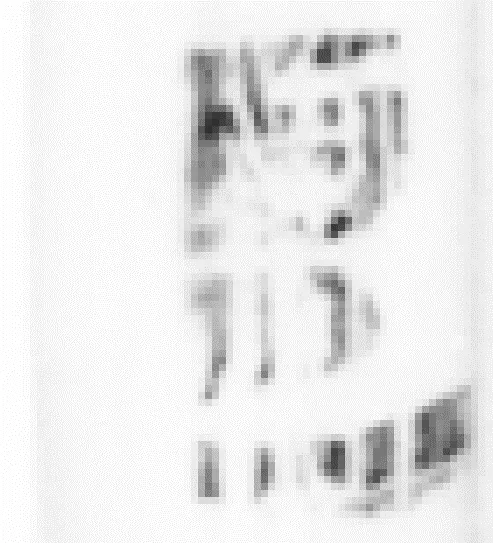 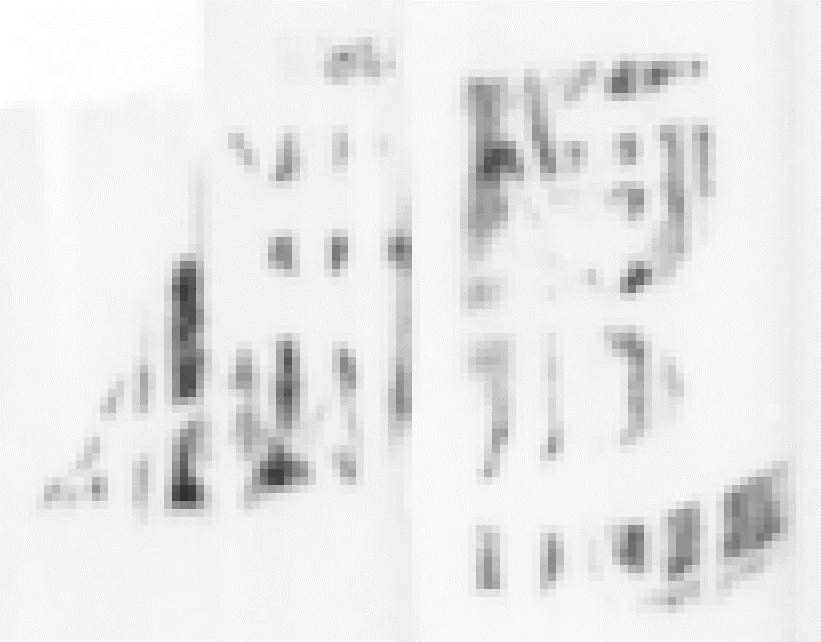 再如，秦漢文字“咸”有一類頗爲多見的特殊寫法，特别之處“主要在於其左下多出一小横筆，所从‘口’形又變爲‘圈形’”。因其常被誤釋，故筆者曾集中加以討論，其中已舉出下述之例。《孫臏兵法·官一》簡407，有所謂“交易武退用兵”一句，實難解。筆者指出所謂“兵”字應改釋作“𥫶（箕）”，與上文“方”“刲（圭）”“圜”等皆謂陣形者相類；所謂“武”字“”亦應釋作“咸”。後文所論“畢”字略爲特殊的寫法，亦屬此類例。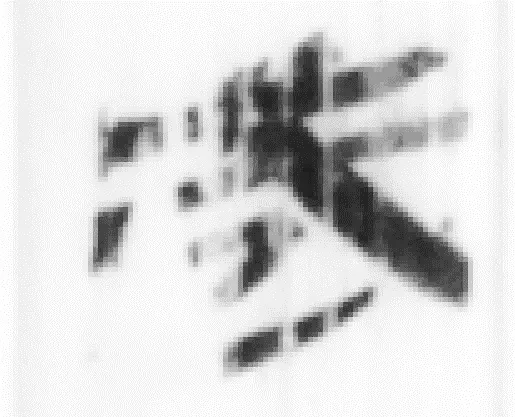 秦漢簡帛書籍多有韻文，釋字時要特别注意韻腳字，重視押韻相合問題。否則就容易出現問題。例如，《守法守令等十三篇·要言》簡815、816“〼【得民失法】，是胃（謂）僞詐。失民得法，國□日君。失民失法，罪死不𢼜（赦）。凡治之道，公□〼”，原整理者指出：“本篇文字多韻語。”此文“詐”“赦”押韻，夾於其間的亦係兩小句之末的韻腳字所謂“君”，既文義難通又失韻。對比新拍照片，簡816上半舊刊圖版的左側邊緣應有小部分被誤裁，所謂“君”字亦於形不合，而應係“各”旁（圖一）。簡816首字結合文義可定爲“家”，其“宀”旁及“豕”旁最具特徵之右下部分筆劃皆尚存。《慎子·威德》：“今也國無常道，官無常法，是以國家日繆。”“各”旁補足左半，可定爲“路”字，“詐”“路”“赦”三字押韻（皆魚部去聲）。“國家日路”之“路”字義爲“敗”，其字又作“露”“落”等。《管子·四時》：“不知五穀之故，國家乃路。”零簡1549“〼□人言，以路女（汝）家；毋”，“路”字用法亦同。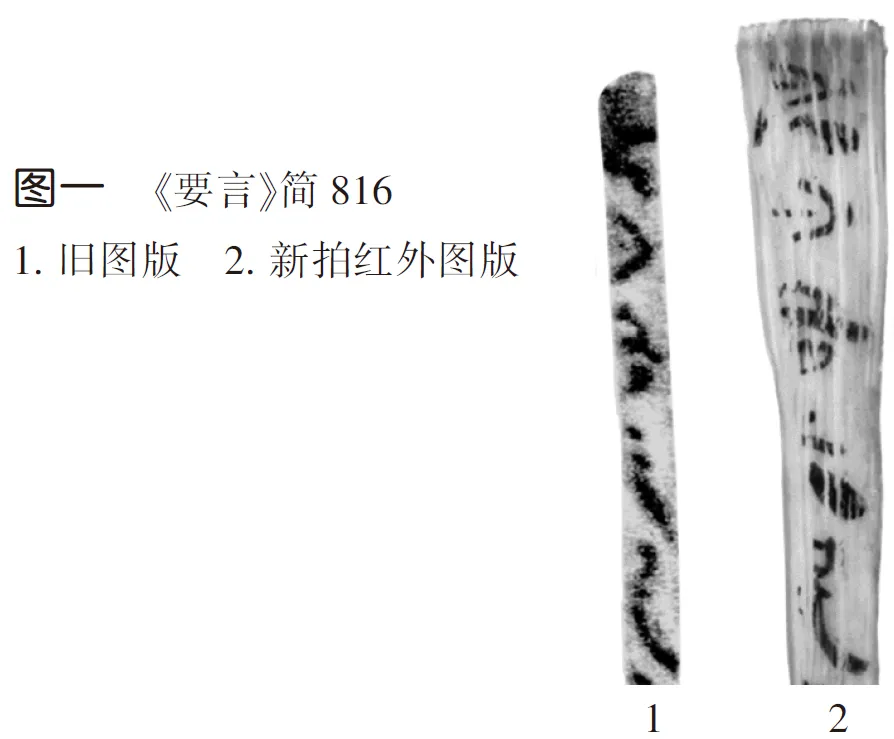 圖一最後附帶略説一點，釋字時還要注意有誤字（包括習慣性的混同）的特殊情況，亦即要重視校勘問題。《六韜·三疑》簡701、702：“文王問大（太）公朢（望）曰：余欲功三疑，恐力不能……養之使强，哀盈使張。□……□離親以親，散衆因衆。”今本《六韜·武韜·三疑》：“武王問太公曰：予欲立功，有三疑：恐力不能攻强，離親，散衆，爲之奈何？太公曰：因之，慎謀，用財。夫攻强，必養之使强，益之使張。”“哀盈”對應“益之”，但“哀”字難講。其形作“”，按文義結合字形來看，所謂“哀盈”應釋讀爲“充盈”。但其間關係，大概跟偶然的形誤，性質還大不相同。因爲在秦漢文字中，“充”“哀”與“克”諸字多相混，或者説可以共用某些形體，導致諸字發生糾葛的原因與過程變得頗爲複雜。其例甚多，此難以備舉。由此再來看，零簡中的兩個所謂“哀”字，恐亦有問題。簡2062“哀”字作“”，簡3597“哀”字作“”，亦皆難講通。結合其形看，更可能釋作“克”，相關字形可對比阜陽漢簡《周易》483、513“克”字，“”“”。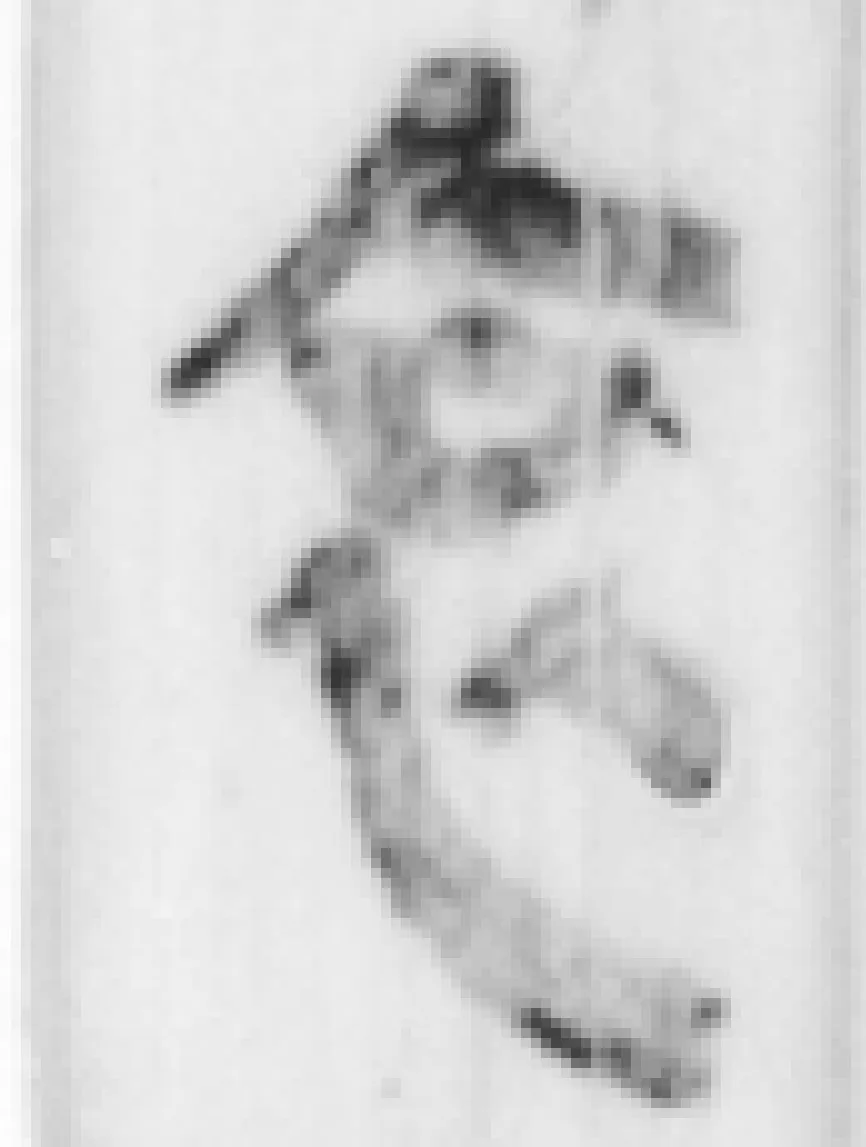 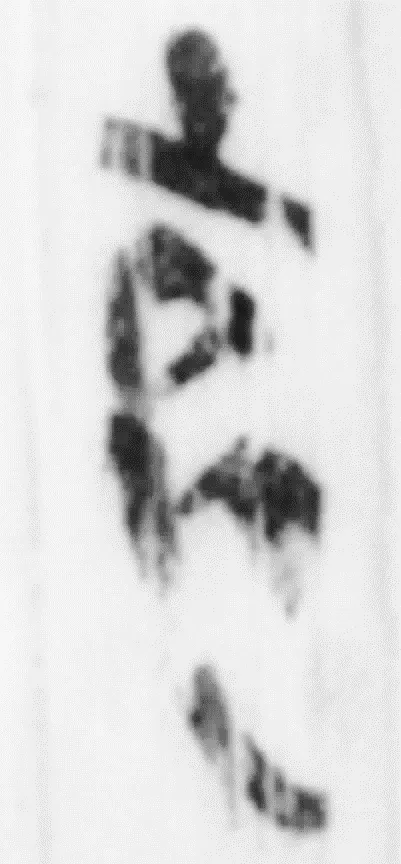 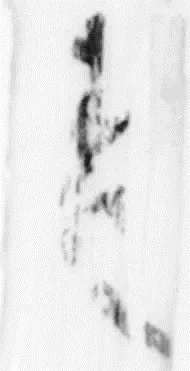 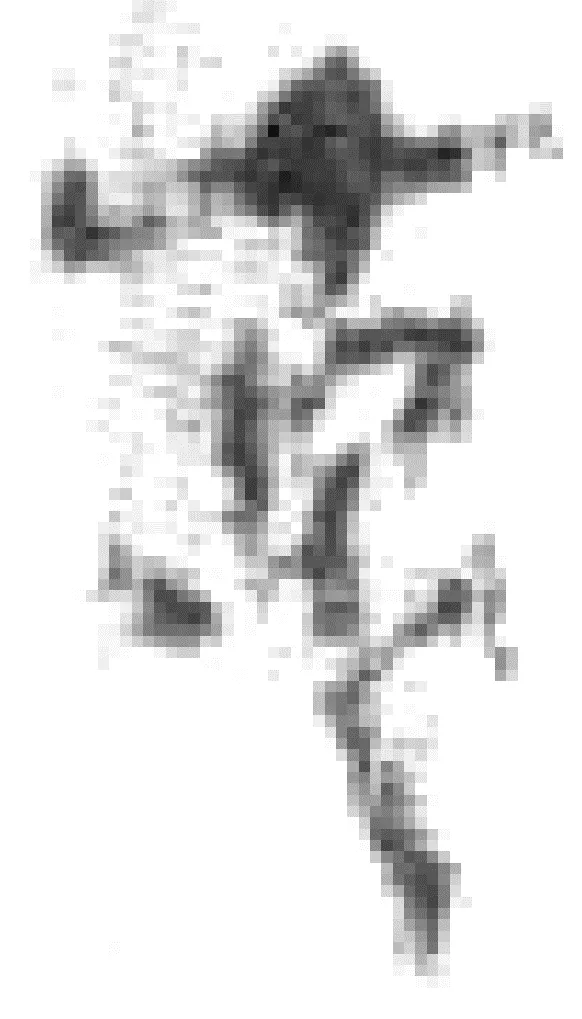 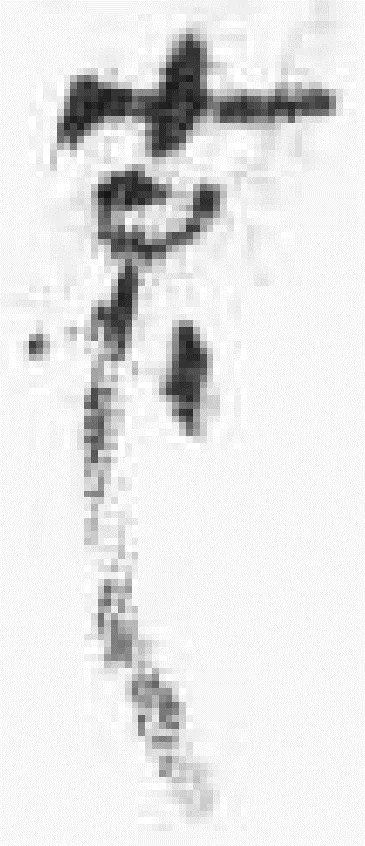 又如，《孫臏兵法·官一》出現6個“削”字，據原字都很難講通。其所在文句較爲完整者如簡403“孫子曰：凡處卒利陳（陣）𦡊（體）甲兵者，立官則以身宜，賤（踐）令以𥝩（采）章，乘削以倫物，序行以”，簡411“脩行連削，所以結陳（陣）也”，簡414“疏削明旗，所以疑適（敵）也”。其字或是與“行”對文，或是與“旗”對文，完全可以斷定，皆應係行列之“列”字的形誤。同類誤例如，《占書》簡2074“……无故而踐其正卿，是胃（謂）務德，適（嫡）□不立。无故而小其衡石斗甬（桶），是胃（謂）削”，其後所接簡不明。原注謂：“《開元占經》卷一一四引《天鏡》‘人君改小秤衡斗桶，是謂裂德，五穀不入倉，民流亡，大饑。’”異文“裂”字顯應即由“削”形誤爲“列”而來。另天回漢簡《脈書·下經》簡584有“破骨絶筋削膚”語，筆者曾指出“削”應係“列”之誤字，讀爲“裂”，亦其例。二、新拼與新編竹簡僅就《銀〔壹〕》《銀〔貳〕》所收竹簡而言，其拼合與編聯基本不存在問題。前文所述“未知歸屬之零簡”，絶大多數未發表過照片，粗略統計逾4000號。它們自身的拼合與編聯，乃至與《銀〔壹〕》《銀〔貳〕》已收竹簡的拼合與編聯，仍存在很大的探索空間。據新照片，吴書釋文可以加以補正者頗多。很多新的竹簡拼合與編聯，常常就是由釋文改進帶來的。從另一角度講，以前整理時那些未能被正確拼、聯者，往往與殘字或模糊之字未能被正確釋出（或缺釋、誤釋）因而影響文義理解有關。（一）未知歸屬之零簡自身的拼合與編聯這部分内容多係甚爲初步且容易發現者。拼合之例如：〼以亟失天（簡4670）下，亓（其）所以〼（簡4546）舍，將以高爲上，蕭次之，卅二聲林次之，（簡0833）廿八力壤次之，廿四茅次之，十八麥次之，十五□〼（簡0846）〼用之無窮，必將及身。天有一道，（簡0653）地有一利，埶（勢）有不守，可使（簡1764）〼疑之取勝（簡2865）也，僞得能□〼（簡3072）〼慎所守，置藩君則以章毚（讒）（簡1538）賊。樹楬于廷，以弱不服，慎〼（簡1533）〼□矣。臣聞危弓非勁不（簡2298）張，至蔓非（飭）不行，亂國非兵不亡，猛守（獸）（簡1778）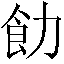 〼□戰，適（敵）將（簡3104）揗於□□〼 （簡4493）者進，不合於會者退。（簡2215+4932）〼□萬民先者。（簡1099+2485）除末兩例爲左右綴合者外，其他均爲上下兩段拼合。拼合理由除了文義順暢之外，最重要的物理根據或是（不規則的）茬口形狀密合，或是正好補足殘字（圖二∶1～7）。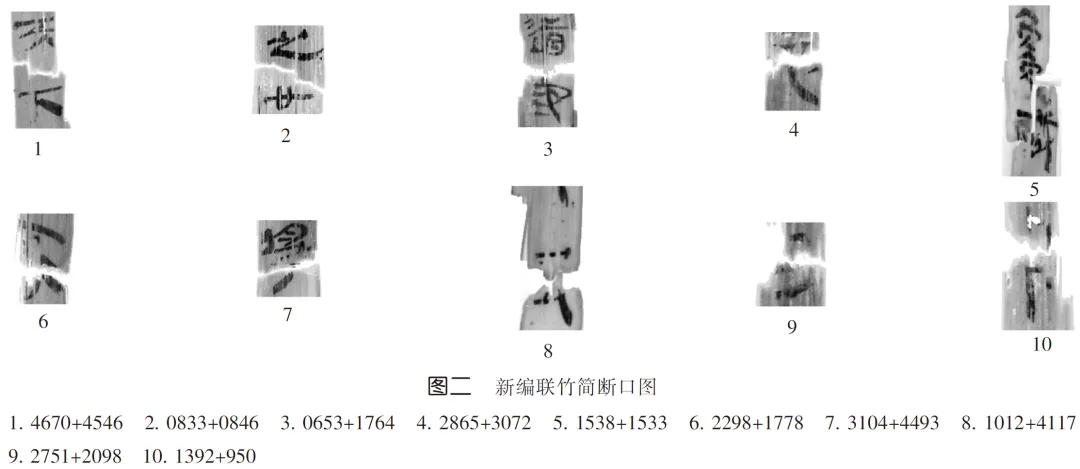 圖二新編聯者，主要根據是其字體屬於一類，前簡之簡尾完整或基本完整，與完整或基本完整的下簡之首相接，連讀後文義順暢或其句式相類。如：〼□亓（其）分，莫知亓=宗=（其宗。其宗）旾（春—湷、沌、坉）乎如濁，□（簡1835）乎如清。言之有名，視之无刑（形），與天地生。故從事而參（三）者，爲天下王，離參（三）者亡。於（嗚）乎（呼）！旹（時）歲（簡0572）〼取焉，无更取於民。歲凶，有以補（簡0643）民。士商賈民閒（間）〼（簡0990） 〼□□此，而後將軍（簡2299）擊之，三軍隋（隨）行，先卒〼（簡1432）〼不貴能行法令之（簡1664）士，而貴犯〼（簡3278）《司馬法·天子之義》：“上不尊德而任詐慝，不尊道而任勇力，不貴用命而貴犯命，不貴善行而貴暴行，陵之有司，此謂少威。”可爲上引簡文連讀之證。〼長於德，□於義，得於（簡0767）時，稱於權，親於與。（簡0548）零簡2879“〼得於時，稱〼”，與此有關，且正可爲上述連讀之證。最後看一個編聯加拼合之例。〼國職不可持，法宜不（簡2232）可据（據），亓（其）吏夫=（大夫）能侵讓（攘）民（簡1012）之所致也。〼（簡4117）零簡0865：“〼不可持，法宜不可据（據），吏夫=（大夫）〼”，又零簡4590：“〼夫=（大夫）之侵攘〼”，與上引簡文有關，正可爲連讀之證。簡1012、4117拼合處茬口亦基本相合（圖二∶8）。（二）未知歸屬之零簡新拼綴入或連讀入已發表之篇零簡2772，吴書原釋作“……□□爲之□□□□……”首先可大致辨識出其中“登降”三字，與《晏子春秋》相關簡文對比（圖三），即可將其遙綴入《晏子》第十五章，並釋讀得更加準確：“今（簡619）孔丘盛爲容（飭—飾）以蛊世，𥾏（弦）歌〼（繁）登降之【禮】、騶（趨）翔之〼（簡2772）衆，博學不【□□□】。（簡620）”今本《晏子春秋·外篇》“仲尼見景公景公欲封之晏子以爲不可”章相關文句作：“今孔丘盛聲樂以侈世，飾弦歌鼓舞以聚徒，繁登降之禮以示儀，務趨翔之節以觀衆，傳學不可以儀世。”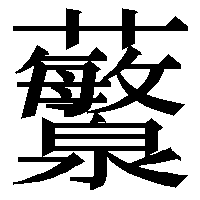 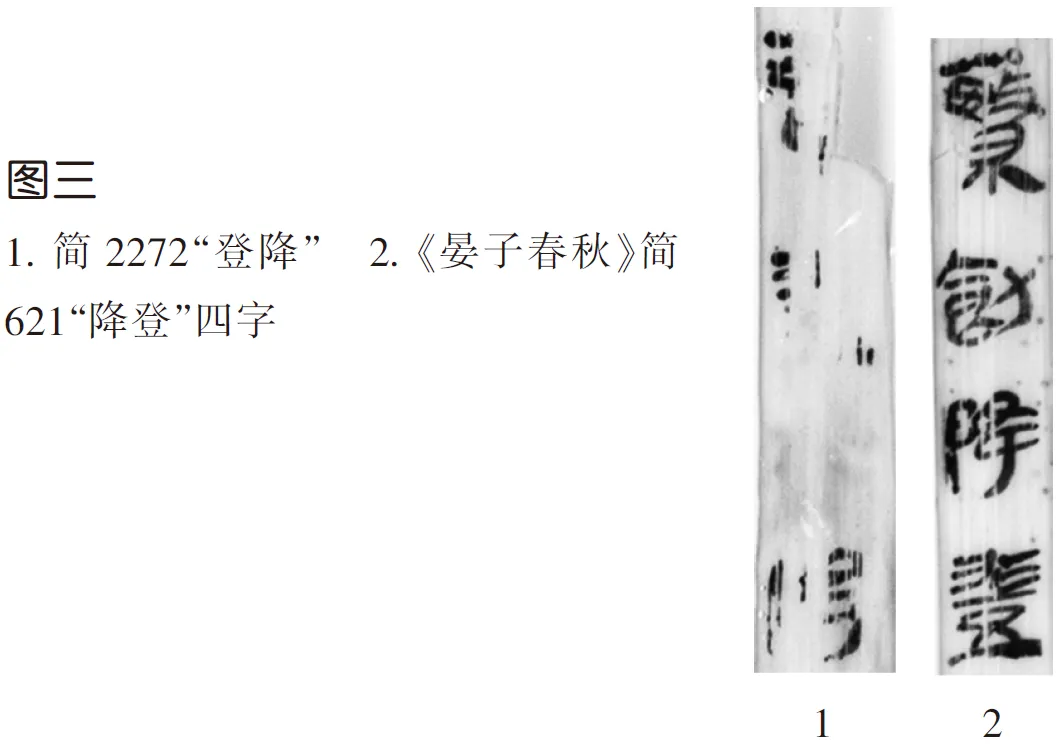 圖三零簡2751，吴書原釋作“……□牟異□□其……”首先，可僅據其形而改釋作：“〼□牟（昴）、畢、（觜）（觟？—觿），其□〼”其中“畢”字作“”被誤釋爲“異”，應即此簡未能找到其正確位置的關鍵所在。按有關問題，《孫子兵法·勢》簡47正：“可使畢受適（敵）而无敗”，原注已指出：“簡文‘畢’字已殘，其下部非豎畫，按秦及西漢前期文字中‘畢’字下部多作‘’，此字當同。周代金文‘畢’字下部或訛從‘𠬞’‘ ’，當由‘𠬞’訛變。”又《客主人分》簡1143：“三軍之士可使畢失其志”，“畢”字作“”，原注謂：“此‘畢’字與一般寫法不同，馬王堆帛書‘畢宿’之‘畢’字正如此作，故釋爲‘畢’。”後出更多秦漢簡帛文字資料中，同類寫法的“畢”字亦多見。又二十八宿名“觜觿”寫作合文“”，馬王堆帛書中多見，簡文“”形“”或即由“”略省而成；亦或作“”（馬王堆帛書《陰陽五行》乙本《玄戈》行8），則係將“口”旁由全字下方再移位而來。零簡2751略特别者，又將其形僅作“觜”一字用。以“圭”聲字表“觿”，在讀音上没有問題，其例又於北大漢簡《揕輿》三見［作“此（觜）畦（觿）”］。以“牟”表“昴”之例，則亦已見於馬王堆帛書《出行占》行5下（“牟”字原誤寫爲“本”）和江蘇儀徵聯營漢墓出土漆占卜式盤（其中“畢”字亦作下從“”形）。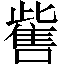 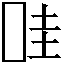 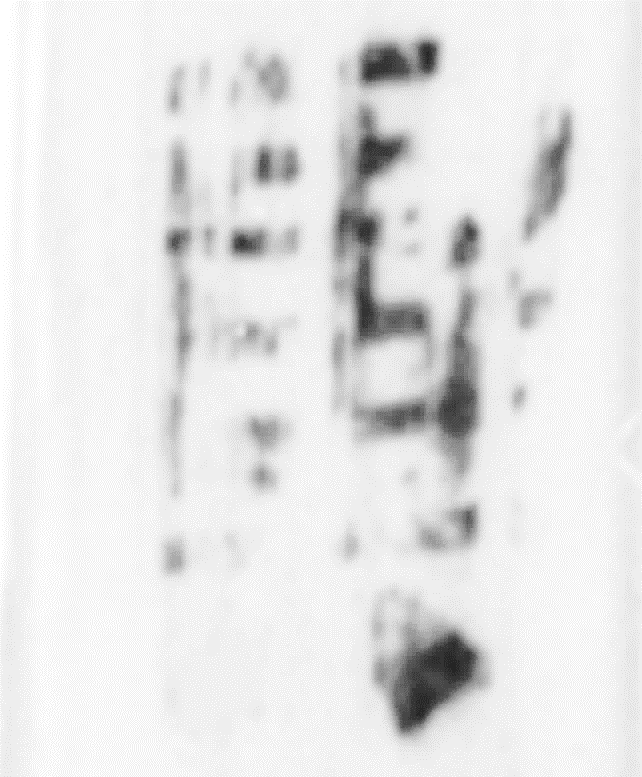 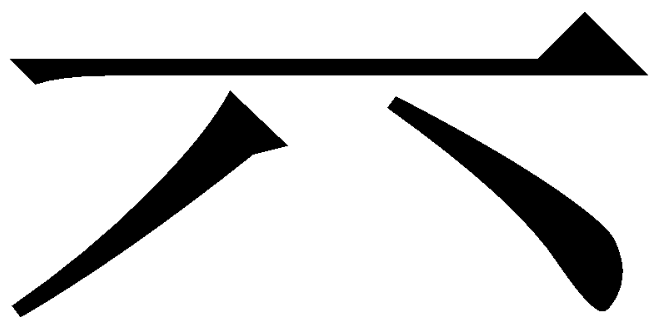 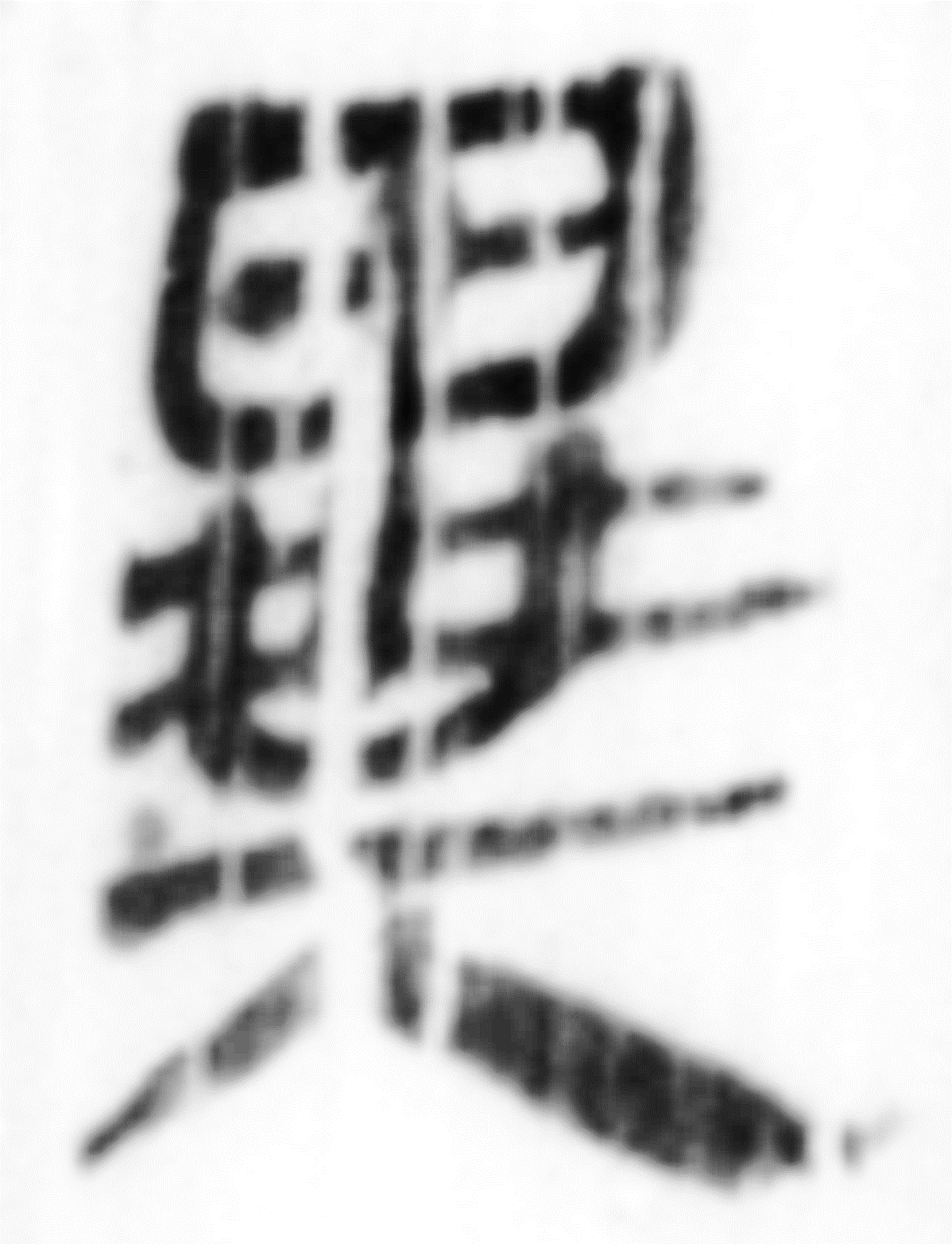 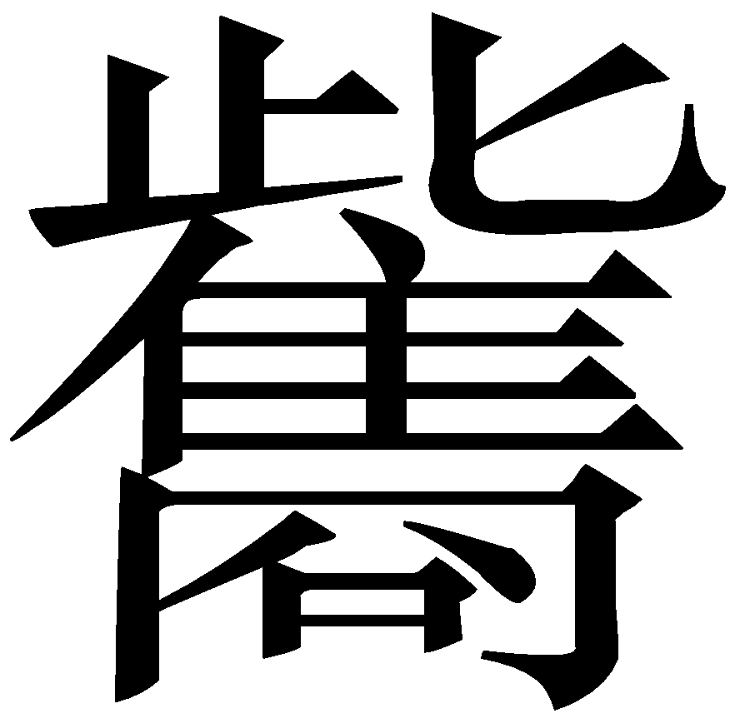 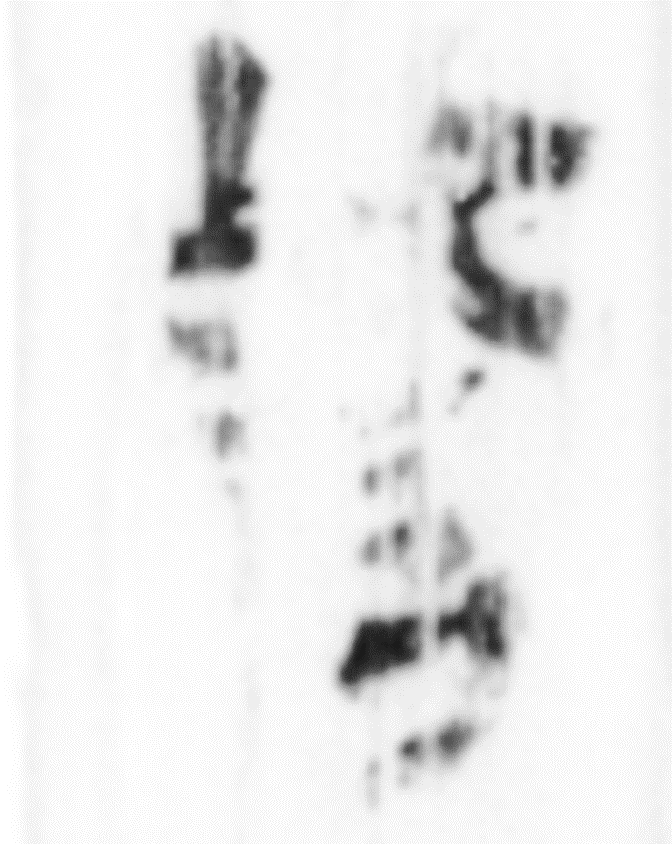 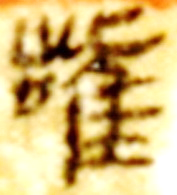 瞭解零簡2751的主要内容是星宿名之後，就可將其綴入《占書》中涉及分野與日、辰的一段，其下與簡2098拼合：“魯受奎、婁女、胃，（2097）【其日□，其辰□。□】受牟（昴）、畢、（觜）（觟？—觿），其日庚，其辰申。秦受東井、輿鬼，其日甲，其辰子。（2098）”拼合處（圖二∶9）正好大致補足“日”字。首字爲“受”，殘形尚合，但亦綴入後始能結合文例釋定。簡2098原注謂：“上文言奎、婁、胃之分野，下文言東井、輿鬼之分野，則此處缺文應記昴、畢、觜觿、參四宿之分野。從缺文字數看，此四宿當是共配一地，釋文據此補出‘□受昴、畢、觜巂、參、其’八字。《史記·天官書》以畢、觜觿、參爲魏之分野，以昴爲趙之分野，《漢書·天文志》則以觜觿、參爲魏之分野，以昴、畢爲趙之分野。簡文以房、心、尾爲魏之分野。”新綴後知“參”字本無之，應係原漏抄。《守法守令等十三篇·田法》簡934、935“民之作務之器皆□”“〼有技巧者爲之，亓（其）余（餘）皆以所長短官職之。邑嗇夫度量民之所田小”，原提行釋寫不連讀。按簡934末原作缺文號之字“”，應釋作“卬”。其形以左半僅作一曲筆爲異，此類寫法的“卬”字多見於戰國文字（楚簡、貨幣），係由上博楚簡得到的新知。漢代文字中亦有之，如肩水金關漢簡73EJT37：1266“卬”字“”。零簡4403，吴書釋文作“……□使者”，按實應改釋作“於上使者〼”。其簡首完整，正可與簡尾完整的簡934連讀。據上述可新釋拼聯作：“民之作務之器皆卬（仰）（簡934）於上，使者（諸）〼（簡4403）〼有技巧者爲之，亓（其）余（餘）皆以所長短官職之。邑嗇夫度量民之所田小（簡935）”據相近完簡位置計算，簡935開頭“有”字上殘失之文約爲9字，零簡4403遙綴入其開頭部分後，中間還有約5字缺文。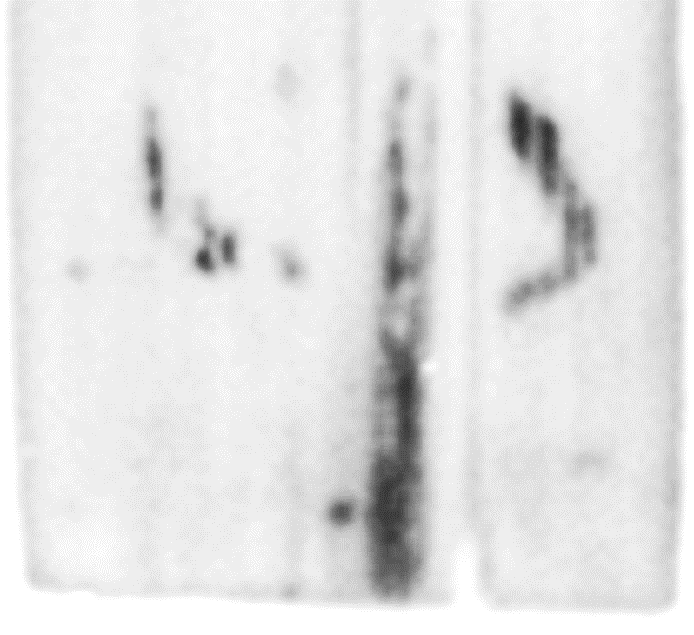 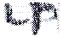 《守法守令等十三篇·田法》中，有一段簡文可新拼聯如下：“〼□□居焉，遁（循）行立稼之狀，而謹□□美亞（惡）之所在，以爲地均之歲（簡949）計。與中□□□□者（簡1392）□巧（考）參，以爲歲均計。二歲而均計定，三歲而壹更賦田，十歲而（簡950）民畢易田，令皆受地美亞（惡）大（？）均之數也。（簡951）”首先，根據上下文義（簡950之“歲均計”“均計”），可以推測簡949末“以爲地均之歲”其後之字應係“計”。再在零簡中試尋找字跡相同、簡首完整，又其首字爲“計”者，即可得1392號殘簡。此簡“與”字“”，寫法獨具特徵（即省去上半的“𦥑”形），正與本篇前文簡925、931、937等之“”類形相同。二者連讀之後，再考慮零簡1392與簡950的關係，即可發現正應實綴。綴合後“零簡1392+950”與簡951、952長度正合，拼合處亦相合（圖二∶10），但其字待考。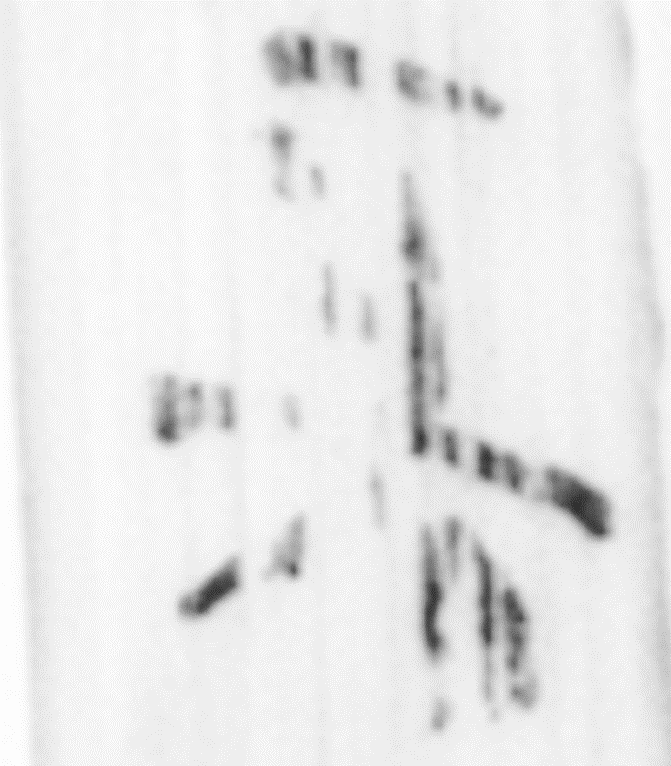 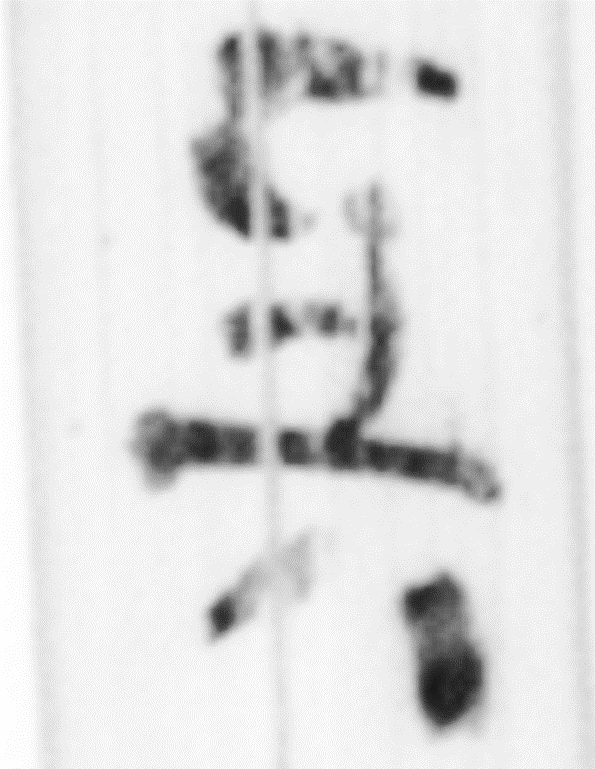 《占書》簡2093、2094：“地觀其野，以授其國，可以錯兵。夫名川絶，大徼（沼）固（涸），天雨血星”“月並出，星貫月，反景，倍，𥶙（慧）星，營（熒）或（惑），雲□，夭（妖）恙（祥）見於天，此逆上者也，此皆（亂）國之氣也。”原注謂：“‘星’字與下一簡‘月並出’連讀無意義，因爲星月並出並非怪異的天象，‘星’字疑涉下簡‘星貫月’之‘星’字而衍。另一種可能是此簡與下一簡不連，中間有缺簡。但從文義看，自‘名川絶’以下列舉各種災異現象，文字不會太長，二簡之間似無缺簡。”又上文簡2091“月並出，啻〈商〉人亡”，原注謂：“《呂氏春秋·明理》：‘有四月並出，有二月並見。’《開元占經》卷十一‘月並出及重累二十五’引《京房易傳》曰‘君弱而婦强，爲陰所乘，則月並出’，又引京氏曰‘月並出爲並明，天下有兩王立’。”可見簡2094“月並出”亦當單作一句讀。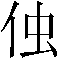 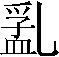 按零簡3747，吴書釋作：“□□山崩地……”前兩字字形作“”“ ”，可釋定爲“抎旞”，其中“旞”字原作“辵”旁在最左側形，亦秦漢文字習見者。“崩”下之字僅存右半“它”旁“”，結合文義可定爲“陀”而非“地”。《嶽麓書院藏秦簡（壹）·爲吏治官及黔首》簡21“陀（阤）”字形作“”，可參照。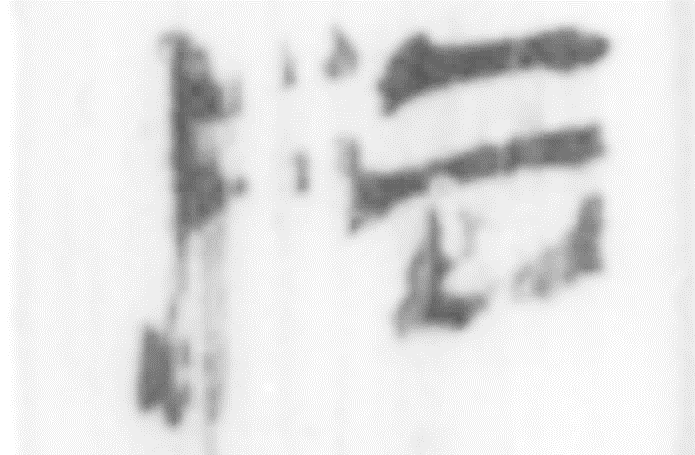 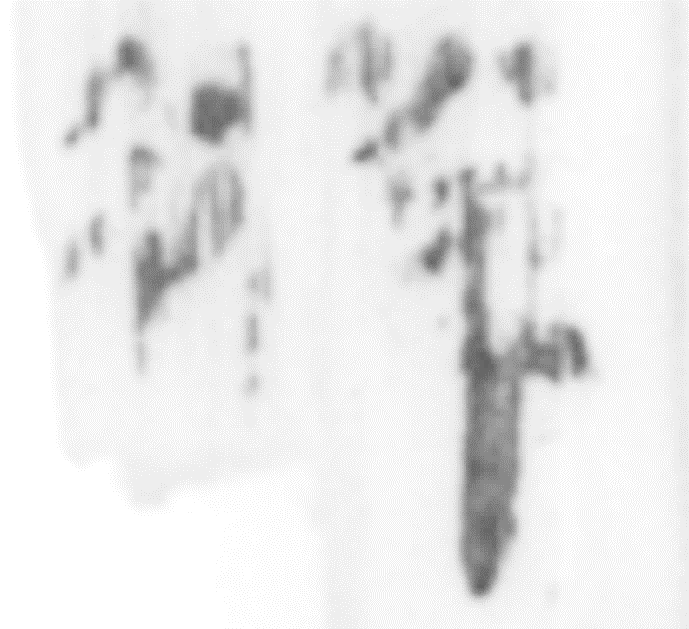 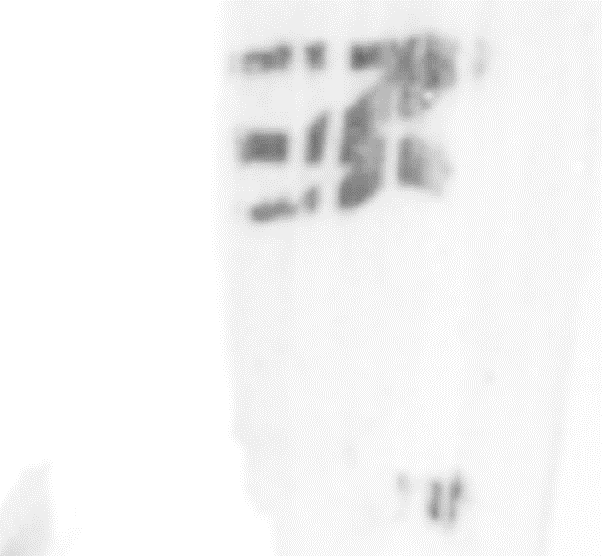 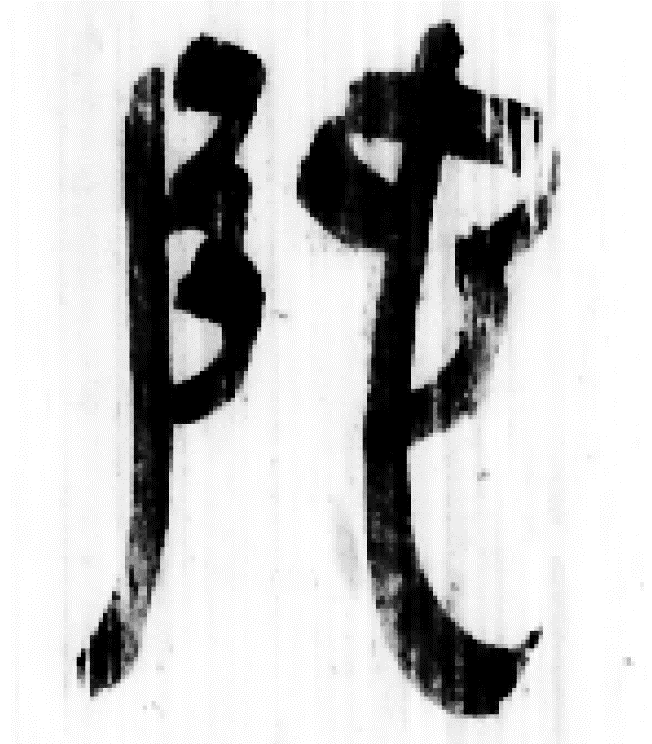 3747簡首完整，改釋後當與簡2093連讀，插入簡2094之前作：“地觀其野，以授其國，可以錯兵。夫名川絶，大徼（沼）固（涸），天雨血，星（簡2093）抎（隕）旞（墜），山崩陀（阤），〼（簡3747）月並出，星貫月，反景（簡2094）”，其他出土文獻似尚未見“抎”字。《説文·手部》：“抎，有所失也。从手，云聲。《春秋傳》曰：‘抎子辱矣。’”段注：“成公二年《左傳》石稷謂孫良夫曰：‘子國卿也，隕子，辱矣。’許所據作‘抎’，正謂‘失’也。《戰國策》‘被礛磻，引微𦅾，折清風而抎矣’，此叚抎爲隕也。”“星隕墜”指流星、隕星隕落下墜。《説苑·敬慎》：“昔者，吾嘗見天雨金石與血；吾嘗見四月、十日並出，有與天滑；吾嘗見高山之崩，深谷之窒，大都王宫之破，大國之滅……”與前引簡文所述諸項，頗爲相近。如上編聯後，簡2093、2094之間插入一簡，但其大半已殘失。至於前引原注所謂“文字不會太長”，亦不可必。此處所“列舉各種災異現象”，應分爲兩層。後文“此逆上者也，此皆亂國之氣也”，結上文“月並出”而言，應皆係天象之異（由言“氣”“逆上”可知，此語施於“名川絶，大沼涸”亦恐不合適），其前殘失者可能還有“日月蝕”之類；而“名川絶”等，則應是承“地觀其野”而言，所言皆係見於其國之土地上的各種異象（“天雨血、星隕墜”也是下落於地者）。故殘簡3747所在之簡，其下殘失内容應既有對見於土地上（即“其野”）的異象内容的繼續列舉（如地動 / 地震 / 地坼、草木、鳥獸之怪等），還可能有對此的結語，以及另起講天象之異者。這部分内容有近三十字，正是非常自然合理的。2022年7月15日初稿2023年6月17日改定*本文原載《文物》2023年第9期。本研究得到“古文字與中華文明傳承發展工程”支持。